БИБЛИОТЕКАТА – ТЕМЕЛ НА ПИСМЕНОСТАСПРОВЕДУВАЊЕ ДОБРИ ПРАКТИКИ ВО БИБЛИОТЕКИТЕТањаГошева, библиотекар советник Локална установа библиотека,, Благој Јанков Мучето,,„Без зборови, без пишување и без книги не би постоела историја – би се изгубил целиот концепт на човештвото“– Херман Хесе         Во ова излагање ќе стане збор за библиотеката како борец, во првите редови, против неписменоста и недостигот на имагинација, со краток осврт на спроведените практики за отворање прозорци кон светот, што нè инспирираат да истражуваме и да се наобразуваме. Практики што придонесуваат за подобрување на квалитетот на нашиот живот.        Тишината е моментот кога почнува работниот ден во институцијата библиoтека. Mирно и спокојно влегувате во широк простор чувствувајќи го мирисот на книгата. Мирис што го има таму каде што другаруваат мудроста, творештвото, успехот и издаваштвото. Мирисот на сите оние стари и нови книги за сите смели луѓе што умеат да сонуваат. Мирис на складирана енергија што ја поттикнува имагинацијата.         Потребата од постоење на библиотеката, потребата од сонување за други видици, потребата од приказните забележани на хартија, e отсекогаш присутна, а особено се осети и во периодот на пандемијата. Фали другарувањето, убавината, потребата за дообразување, истражување. Фали читањето, активноста со најголемите интелектуални придобивки. Сѐ е мртво кога храмот на пишаниот збор е затворен. Особено кога дигитализацијата си го прави своето, па учениците дигитално лектирите ги слушаат на Јутуб.        Гордост е да се твори во институција во којашто треба да му се помогне на забавачето, коешто со посетите во библиотеката се воодушевува на богатството на книжниот фонд. Среќно, задоволно, исполнето детско срце, па уште ако му се подари и некоја сликовница, тогаш на радоста ѝ нема крај. Оваа практика се спроведува во нашата библиотека, на тој начин библиотекарот го примамува најмалото да ја засака книгата, за да, подоцна, изрази желба и да се запише во библиотека. Задоволството е неминовно и кај најмладиот читател на библиотеката конкретно во Струмица, којшто има само 3 години и кај најстариот член на библиотеката на 90 годишна возраст, којшто, исклучиво, доаѓа во библиотеката сам да позајми и да ја врати позајмената книга.          Големо задоволство е да се спроведуваат добри практики во институција, низ која поминале читатели – корисници коишто денес важат за врв во фелата каде што работат. Тие се докажани во својата дејност, од претседател на Република, премиер, доктори на науки, магистри, лекари, економисти, историчари, правници, до земјоделци, агрономи, технолози. А за да не навредиме некоја струка, ќе кажеме дека сите успешни и креативни луѓе, гордост на нашиот град ја позајмиле првата книга од оваа библиотека, биле членови, некои сѐ уште членуваат и важат за наша гордост преку нивното творештво што се наоѓа во роднокрајниот оддел.          Пред да се обработи секоја книга, се води евиденција за библиотечните единици и се запишуваат во Одделот за набавка на книжен фонд - увид на книгата набавена по пат на купување, подарок или размена. Библиотечниот материјал се обработува преку програмата Кобисс – набавка, па оттука книгите се доставуваат во Одделот за монографски публикации. Во овој оддел, од 2004 година е инсталирана и програмата Кобисс/монографски публикации. Следи Одделот за периодика, сериски публикации – задолжен за весниците што библиотеката ги набавува за читателите, коишто, традиционално, покрај одредени наслови, неделни, месечни списанија, го користат одделот како составен дел од институцијата за барање различни информации. Обработениот материјал (книга, списание, весник) лесно може да биде достапен на барање на корисникот. Факт е дека и периодичните изданија се наоѓаат и во дигитална форма, но ние како библиотекари секогаш се трудиме на читателот да му помогнеме, користејќи го пред сè материјалот кој го поседува библиотеката.  Продолжуваме до Одделот за позајмување на книжен фонд за деца и Одделот за позајмување на книжен фонд за возрасни - тоа она со коешто најпрво ќе се сретне корисникот – читателот. Љубезниот однос на библиотекарот е од пресудно значење за впечатокот на секој којшто ќе дојде во библиотеката. Помина времето кога библиотекарот на некој начин бил малку построг, па си дозволувал да го праша читателот да му ја раскаже книгата. Се водиме од паролата „убавиот збор железни врати отвора“, нудејќи една насмевка и разубавувајќи им го денот на читателите! Со емоција да го ослободиме читателот, особено ако се работи за запишување во библиотека за прв пат.          Локалната Установа Библиотека „Благоја Јанков Мучето“ - Струмица од 2016 година работи во реалната околина на сегментот COBISS3/Зајмување со дефинирани  услови за работа, со поставени параметри за работа во класата Домашна библиотека. Тоа е имплементирано со цел библиотеката, непречено, да функционира во однос на автоматизација на повеќе постапки: внес, менување и бришење на податоци за членовите, менување на податоците за членската карта, зајмување надвор од библиотеката или во читалница, продолжување на рокот за зајмување, менување на датумот на изминување, враќање на граѓата, резервација на зафатена и на слободна граѓа, враќање на граѓата со задршка, евидентирање на изгубената граѓа, испис на реверси за членот и пренос на податоци од референтната база на студенти. Тоа е од големо значење за работата во библиотеката, можност секое позајмување на книжниот фонд да се евидентира.        Библиотекарот, во зависност од годините на корисникот – читател, си дозволува да предложи наслов ако констатира дека корисникот ќе се запише во библиотеката без некој претходно посочен наслов. Чувствувајќи се слободно, добро, со исполнето срце, во институција во која секој ќе посака, утре задутре, повторно да влезе, да ја замени прочитаната книга. Тоа е момент што се памети цел живот. Момент и можност да промените нечиј живот и да се помогне развивање традиција на читање. Библиотека што ја посетуваат читател/ка ученик/чка, мама, тато, баба и дедо. Се нуди фамилијарен упис, колективен упис на ученици, упис за пензионери, бесплатен упис за ранливи категории, бесплатен упис за забавачиња со мотото: „Убаво е кога се заспива со книга во ракa“.      Растечката улога на технологијата во библиотеките има значително влијание врз променливите улоги на библиотекарите. Библиотекарот на 21 век мора да биде ажуриран со технолошките промени. Затоа, Одделот за дигитализација е одделот на иднината - вреди да спомнеме дека книгата „Ванѓа и јас“ од роднокрајната авторка Фимка Гогова Михаилова е ставена во дигитален формат. Вработената Емилија Ружинова, макотрпно, со обичен телефон, но со многу ентузијазам ја сликаше секоја страна и со помош на информатичарот Денис  Мустафов ја обработија технички и ставија на веб страната на библиотеката. Со тоа секој љубител може да ја прочита. Во овој оддел се работи на дигитализација и на други наслови. Секој настан во библиотеката е овековечен со видео и аудио запис и ставен на социјалните мрежи, така што широката јавност е информирана за збиднувањата во библиотеката.       Во библиотеката постои и простор каде што се одбележуваат промоции на книга,  доделување на награди по објавени конкурси што ги распишува библиотеката. Секој настан е фотографиран. Настаните се прикажани преку фотографии, онака реално, објективно и со наративен опис.        Корисниците со задоволство ја посетуваат библиотеката постојано, тоа им претставува ритуал. Богатството на стари и ретки книги е од големо значење не само за градот Струмица, туку и за националното културно наследство. Всушност, тоа е заштита на културното наследство, богатство со над 590 книги, вредни за почит. Книгите што потекнуваат од 18, 19 до средината на 20-от век се сместени во иста просторија со најубавото, највозвишеното - роднокрајниот оддел. Делата на Струмичани, но и на оние што, макар и на еден ден твореле во Струмица, се внесуваат во КОБИСС/ монографски публикации со подзнак роднокрајно. Роднокрајниот оддел е поклон за сите оние на којшто зборот во нивните дела се чува, негува како огромна вредност на постоењето на мудроста со којашто во форма на збор, реченица, ја објавиле. Библиотеката ги чествува, традиционално, делата на роднокрајните автори: Видое Подгорец, Бранко Бјадов, Стојче Балкански, Љубен Ташковски        Одделот за издаваштво изобилува со голем број објавени дела, во коишто преовладува, квалитетот, чистината, умешноста на изразување и големината на постоењето. Без книги нема ниту наука, ниту култура, а уште помалку национален идентитет и историја, затоа горди сме што нашата библиотека се има појавено, досега, 85 пати  како издавач на роднокрајни автори односно нивни дела што го збогатуваат фондот на библиотеките. Со издаваштвото се спроведуваат добрите практики со цел да ја доближиме библиотеката поблиску до читателите, давајќи им на читателите идејни информации, како дел од нивните современи потреби.         Одделот за популаризацијата е задолжен за промоција на сето она што ги привлекува читателите, конкурси на теми, посети на најмалите од градинките, групни посети на основци и средношколци, објавувајќи ги новостите на веб страната на библиотеката и на медиумите. Сите информации од различните оддели пристигнуваат во одделот за информатика, кој постојано како мост ги поврзува сите оддели. Овој оддел ги координира сите активностите за компјутерско поврзување  меѓу одделите.         На целокупниот фонд во библиотеката се изврши ревизија, а со тоа е олеснето работењето и констатирање на книжниот фонд што го поседува библиотеката. Ревизијата се  сработува и рачно, но и со помош на програмската поддршка Кобисс/за монографски и сериски публикации. На тој начин, самата фактичката состојба полесно се согледува. Сѐ е под контрола на правниот оддел: каде што сѐ е законски подредено и архивирано.       Постоењето на клон библиотека, во населеното место Муртино е доказ дека и таму желбата за библиотека постои, секојдневно посетувајќи ја ученици и возрасни читатели, пред сѐ образовани луѓе - љубители на пишаниот збор. И таму е направена ревизија и целокупниот фонд е внесен во Кобисс/ монографски публикации.      Ова е сликата на институцијата библиотека,  со бројка од 18 вработени, без дуплирање на работни места, што дава слика за институција која е број еден во општината и пошироко.      Постоењето за корисникот /читателот нѐ мотивира професионално да се ангажираме и понатаму, да ја сочуваме соработката со сите институции од градот, градинки, основни,  средни училишта, со факултетите коишто се  наши постојани конзументи и вљубеници на пишаниот збор, со Министерството за култура, издавачки куќи. Да ја негуваме соработката со сите библиотеки, пред сѐ со едната и  единствена НУБ „Св. Климент Охридски“, Скопје, матична библиотека која што ги обединува сите библиотеки во Република Северна Македонија.      Библиотеките се навистина темел на писменоста, затоа што читањето ги крши стегите на умот. Токму со спроведувањето добри и корисни практики, ќе се воспитува и негува читателскиот вкус, ќе се воспостави длабока врска со граѓанската култура, со образованието на духот, со естетската префинетост на секој еден корисник.Литературна манифестација„СРЕДБИ ПОД ЈАВОРИТЕ – ВИДОЕ ПОДГОРЕЦ “2022БИБЛИОТЕКАТА- ТЕМЕЛ НА ПИСМЕНОСТА„Спроведување на добри практики во библиотечната дејност“Национална установа – Универзитетска библиотека „Гоце Делчев“- ШтипСоња Манева – библиотекарmaneva.sonјa@yahoo.com“Кога планирате за една година, насадете жито. Кога планирате за десет години, насадете дрво. Кога планирате за живот, подучувајте ги и образувајте ги луѓето.” (Кинеска поговорка) Библиотеките од самите свои почетоци се во служба на корисниците за задоволување на општествените валоризирани потреби од сите подрчја (општествено – образовни, културните и информативните). Во текот на својот развој таа се менува соглано промените во општеството и предизвиците и новините кои ги носат развојот на технологијата и притоа секогаш прилагодувајќи се на потребите на своите корисници.Менаџирањето на библиотека како еден од клучните фактори во нудењето разновидна и квалитетна воспитно-образовна и културна услуга на корисниците  е потребен поради меѓусебните поврзани континуирани активности кои се извршуваат во библиотеката како што се планирањето, организирањето, водењето и контролата, што ги реализира библиотекарот преку работата со луѓето, а со помош на ресурсите во библиотеката и се насочени за остварување на библиотечната мисија во современиот свет. Она на што треба да се фокусира библиотечниот менаџмент е понудата, осмислувањето и давањето услуги на корисниците, при што треба да се прифаќа потребата од перманентно доградување и совладување на нови пристапи и технологии во библиотечното работење.Колку што е значајна функционалноста на библиотеката, толку е значаен и амбиентот во библиотеката. Првиот контакт на учениците со библиотеката, може кај нив да создаде трајна импресија на задоволство или незадоволство. Пријатен, прикладен, функционален амбиент во библиотека може да биде пресуден кога е во прашање користењето на библиотеката. Во визуелно пријатен амбиент учениците ќе наминуваат и тогаш кога не мораат и тогаш непланирано истите ќе можат да се вклучат во некоја акција или активност на библиотеката.Билиотеките потребно е да овозможат простор за индивидуално  и за групно читање за индивидуалини и за групни активности. Во непријатен простор ученикот ќе дојде само кога ќе биде приморан, а не од задоволство.Личноста на библиотекарот е многу важна за зголемување на интересот за користење на библиотеката. Освен што ќе ги заинтересира за читање, библиотекарот треба со употреба на повеќе средства и активности да ја продолжи заинтересираноста на учениците во библиотеката. Тој треба да ги насочи да се придржуваат на правилата на однесување во библиотеката, но и да им обезбеди и опуштена клима која е важна и за опуштање на учениците за поставување прашање или барање на совет. Затоа е потребно библиотекарот да биде пријатна личност со добри комуникативи способности кое ќе му овозможат да воспостави добар педагошки однос со учениците. Тој би требало да ја има способноста да им се приближи на учениците и да ја поттикне нивната оригиналност и креативност.Успешната библиотекарска активност во библиотеката се реализира преку: -библиотечно-информативна и стручна активност; -културно и јавната дејност и -воспитно-образовната активност.Библиотеката е место во кое ученикот доаѓа организирано во група или сам, по свој избор, при што ја развива својата самостојност и при тоа создава позитивна слика за себе. За ефективно и ефикасно менаџирање во  библиотеката, библиотекарот треба да презема различна активност кај своите корисници усогласувајќи ги со нивната возраст.Воспитно-образовната работа се одвива преку целата учебна година, преку запознавање на учениците со работата на  библиотека, нејзиниот фонд, можностите за негово користење и стекнување навики за чување на истиот. Библиотекарот преку оваа активност настојува да ги воспитува своите корисници да ја засакаат книгата, да им помогне на интровертните деца да го пронајдат својот пријател во книгата, да ја усогласи понудата со нивните интереси, да ги запознава корисниците со новите наслови, да им помага при изборот на книга, да водат разговор за прочитаната книга. Секако треба да се потенцира дека воспитно-образовната работа во библиотеката не може да се реализира доколку библиотеката не располага со добар библиотечен простор во кој може да се организира работата, ако библиотекатаа не располага со добар библиотечен фонд, современа опрема и библиотекар кој е професионалец, кој си ја знае својата работа, кој е подготвен тимски да работи и да ја развива библиотеката.Своите најмали корисници треба да ги запознае со библиотечниот простор, начинот на позајмување, чување и враќање на книгите на време, однесувањето во библиотеката, како и да ја развие нивната  вештина за пишување и читање. Приоритет треба да се даде на поттикнувањето на читањето, на развивањето на читачката писменост, а преку ова и на поттикнување на говорното и писменото изразување на ученикот; збогатување на речникот, разликување на книжевниот текст од научно-популарните и стручните и оспособување за нивно користење. Преку различните облици на работа со учениците, библиотеката им овозможува проширување на знаењето, постепено ги оспособува за самостојно учење и самостојно пронаоѓање на изворите на информации, ги поттикнува на творечко и критичко мислење при пронаоѓање, селектирање, вредување и примена на информациите.Преку групните активности во библиотеката, учениците се оспособуваат меѓусебно да го делат своето знаење, информациите и искуствата, да донесуваат одлуки со проценка, а не со емоции, да ги делат одговорностите, да не се осудуваат, туку заемно да се почитуваат, да постигнат синергија, да соработуваат емпатички, да се оспособат да ги решаваат меѓусебните конфликти без интервенција на библиотекарот. На овој начин се развива социјалната вештина кај учениците, толеранцијата, компромисот, договарањето, се запознаваат себе си и се оспособуваат за заземање квалитетни односи со луѓето. Ова може да има влијае во понатамошниот живот на учениците за воспоставување на добри меѓучовечки односи и за урамнотежен живот исполнет со задоволство, мир, опуштеност и насочена активностУчениците активно учествуваат во работата само ако ги задоволуваат сопствените потреби, бидејќи тогаш на лесен начин, преку забава стекнуваат знаења. Затоа библиотеката не треба да биде само место за учење, туку и простор за средби и искуства. Од таа причина во  библиотека е многу важно тимското учење. Многу е важно да се воспостави комуникација во која нема критики. Комуникацијата треба да биде повеќе насочена не само помеѓу учениците и водителите на работилницата (библиотекарот, наставникот,) туку и меѓу самите ученици. Неконкурентното дружење и комуницирање резултира со брзо зближување и чувство на заедништво меѓу учениците. Затоа во библиотеката, библиотекарот треба да организира нова метода на учење. Една од тие се работилниците. Работилниците се наменети за учениците и наставниците.  Библиотеката преку работилницата настојува да ја оплемени наставата со нови содржини и форми на работа и да оствари корелација помеѓу различни наставни предмети, слободни активности и градските културни институции како извор на знаење. Во работилниците учениците имаат можност да изберат задачи, а при нивното совладување доаѓаат до израз нивните способности и надареноста. Работилниците се едукативни, забавни, динамични, креативни, бидејќи учениците ги увидуваат резултатите од работата во која тие активно учествувале. Преку разни работилници било книжевни или креативни кои се организираат во библиотеката, може да дојде до подобрување на вербалната и невербалната комуникација на учениците и до нивно оспособување за ненасилно решавање на проблемите. Во тие работилници се читаат приказни или случки, најчесто тематски поврзани кои потоа заеднички ги анализираат односите во приказната и ги оценуваат постапките на ликовите. При тоа „ја развиваат вештината на ненасилна комуникација со активно слуша ње и препознавање на моделите на однесување во конфликт, се препознаваат основните елементи за успешна соработка, се учат да поставуваат вистински прашања и да даваат вистински одговориОдржување на наставан час – во библиотеката е поттикнувачки за развој на информациската писменост на ученикот и за негово активно учество на тој наставен час, бидејќи учениците се подговуваат за реализирање на тој час со претражување на информации за темата која ќе ја обработуваат. При тоа секоја пронајдена информација заеднички ја коментираат, вреднуваат, а потоа ја употребуваат при одржувањето на наставниот час. За секој ученик одржан час во библиотеката од било кој наставен предмет, секако дека може да биде многу интересен и поттикнувачки за нови истражувања. Преку реализирање на наставниот час во библиотеките се зголемува активноста на учениците бидејќи  сите се вклучени во реализирање на заедничката цел. Тогаш учениците меѓусебно се надополнуваат, потсетувајќи се на претходниот материјал, се воспоставува квалитетна врска на релација: ученик-ученик, ученик-наставник, наставник-библиотекар и библиотекар-ученик, се развива комуникацијата, толеранцијата и се намалуваат различните предрасуди, а со тоа се зајакнува самодовербата на ученикот. Партнерскиот однос на библиотекарот со учениците и наставниците го подобрува учењето и разбирањето на наставниот материјал со примена на начелата на интердисциплинарност и мултимедијалност.Книжевните средби со писатели се многу корисни бидејќи на децата им се приближува книгата преку разговор со нејзиниот автор. - Поставувањето изложби на разновидни теми во библиотеката е од голема важност бидејќи на тој начин се одбележуваат поединечни настани и датуми. Библиотекарот ги запознава со поимите: поет, писател, илустратор, издавач и способноста да можат да ги воочат и издвојат библиографските податоци. Тој треба да ги запознае со референтните збирки како што се енциклопедиите и речниците, да разговара со нив за некоја интересна книга и филм и да ги поттикне за читање на весници и списанија.Културната улога на училишната библиотека придонесува за развивање на свеста за вредноста на националната култура, јазикот, уметноста и вредноста за мултикултурноста. Тоа се постигнува со нивно вклучување во голем број културни настани како промоции на книги, изложби, мултимедијални настани, каде се формира систем на културни вредности и создавање на млада публика а воедно потикнување на нивните афинитети за учесво во културниот и јавниот живот.Денешната генерација, децата и младите растат покрај Интернетот. Користејќи го тој медиум децата и младите можат да ги напишат домашните задачи, да дознаат новости од разни подрачја било да се работи за информација за нивната најнова играчка, познат анимиран и филмски јунак, информација и песна од некој нивни пејач и др. При пребарување информации на Интернет, улога на библиотекарот е да ги подучи од морето информации, да ги изберат релевантните податоци и нивно вреднување во согласност со целта на истражувањето.Од сето погоре изнесено како заклучок може да потенцираме дека цел на секоја библиотека и библиотекар е да направи со своето работење и професионален ангажман  библиотеката биде посакувана и честа дестинација на секој корисник, посебно на најмладите и продолжи со својата мисија да биде еден од најмоќниот фактор за подобрување и зголемување на на квалитетот на образовно-воспитнио процес која е  и една од целите на ОН во Агендата 2030г за улогата на библиотеките за остварување на одржлив развој. Во контекст на Агенда 2030, целта е да се обезбеди инклузивно, правилно и квалитетно образование и да се промовираат можностите за доживотно учење за сите. Оттука, библиотеките се вклучени и ја подржуваат оваа цел преку обезбедување на: Посветен кадар кој поддржува рана писменост и доживотно учење.Пристап до информации и истражување за студентите насекаде.Инклузивни простори каде трошокот не е пречка за ново знаење и вештини.БИБЛИОТЕКИТЕ – ТЕМЕЛ НА ПИСМЕНОСТАДобри практики во библиотечната дејностСнежана Џорлева, Локална установа библиотека,, Благој Јанков Мучето,,СтрумицаКнигите се непресушен извор на знаење, а знаењето пак од своја страна, е онаа огромана сила која што го турка човековиот живот се понапред и понапред во неговиот целокупен развој и природен и општествен. Големиот писател Максим Горки забележал дека „книгата е мајка на знаењето“ за што целокопниот денешен напредок на науката, техниката и уметноста, го препишуваме на книгите и нивнита содржина. Во нив е сконцентрирано големото искуство на луѓето стекнато низ вековите , нивните желби и стремежи, нивните борби и победи, нивните успеси и неуспеси.„Две сили најуспешно соодвествуваат за воспитувањето на човекот: уметноста и науката. Тие две сили се соединети во книгата.Затоа – да читаме! Секојдневно да читаме ако сакаме да бидеме духовно побогати од колку што сме биле и поумни од колку што сме, бидејќи без таквото читање не може да се постигне ни еден позначаен успех“, ќе запише погоре споменатиот писател Максим Горки.Но, дали читањето како секојдневен ритуал е застапено кај секој од нас?! Дали секој од нас, утрото го започнува со читање на некој весник можеби книга?! Секако не! Мора да си признаеме едни на други, дека поголем е интересот кон социјалните мрежи, отколку читањето книга! Иако мислиме дека сме многу напредни во поглед на писменоста, на почетокот од дваесетипрвиот век сеуште се судруваме со проблемот на неписмени лица, односно на луѓе кои не знаат да читаат и пишуваат!Во библиотеките, книгите „царуваат“ и ги исполнуваат полиците од првата до последната. Во нив позајмувањето и читање книги е процес кој почнува тука, но, речиси никогаш не завршува, зашто човекот во текот на целиот свој животен век, постојано се надоградува со знаење, што на работа, што во приватниот живот. Денеска читањето книги не е привилегија, како што тоа било некогаш, во пораните периоди од развојот на човештвото, кога поголем дел од народните маси биле неписмени и бедни. Да се чита било привилегија на повисоките слоеви во општеството, односно оние што биле власт и поблиску до власта и оние кои имале доволно пари за да го платат своето образование. За пошироките народни маси и сите останати читањето книги, било само мисловна именка.Формирањето на првите библиотеки, како иституции кои се грижат за ширење на писменоста меѓу народот и читањето книги, во нашата земја, се случува после Втората светска војна, односно во втората половина на четириесеттите години, од минатиот век. Иако, зачетоци на библиотеки се детектирани многу порано, во манастирите и одделни семејства, но, не во организиран и институционален облик.Денеска работите се драстично променети. Читањето станува насушна потреба на секој еден човек, на широките народни маси. Библиотеките се современи институции, кои се прибежиште на многумина кои се во потрга на информации, добра книга или научно усовршување. Библиотеките стануваат и електронски џинови на знаење. Податливи и приступачни во секое време и за секој еден граѓанин. И во такви услови, наместо истите да вријат од народ и членови, ние во новиот милинеиум имаме обратна ситуација.Факт е дека новите генерации читаат се помалку, а со тоа и библиотеките се помалку се посетени. Дојдовме во ситуација кога популарни бестселери, пазете бестселери, се печатат во 500 примероци, што е многу мал тираж. Имаме ситуација, во населените места кога библиотеките се најпосетени од продавачки што „тепаат време“ со некој книга. Магазини речиси и да немаме, а весници се помалку.Библиотеките се во криза. Ова не е измислена или наметната констатација. Напротив, таа секојдневно се потврдува во реалниот живот, а од неоддамна, омажот на библиотеките многу убаво го прикажа краткиот документарен филм „Обрад“, со потекло од Црногорското подрачје. Имено, за што се работи?! Краткометражниот документарен филм „Обрад“ на режисерот Бранислав Милатовиќ, се однесува на еден библиотекар со име Обрад, кој секојдневно ревносно оди на работа, ја отвара библиотеката но, во неа никој не доаѓа! Библиотеката се наоѓа, како и дејствието, во едно мало приморско црногорско место. Филмот премиерно е прикажан на фестивалот „Камераимаж“ во Полска, а подоцна собра пет фестивалски признанија.Колку сме ние далеку од таквата состојба?! Колку имаме библиотеки во помалите, па и во поголемите населени места, кои се отвараат секојдневно, но, ретко кој ги посетува или пак бројот на читатели е многу мал?! Не сме многу далеку. Верувајте!Бројките велат дека во Македонија повеќе од половина од населението е функционално неписмено! („Слободен печат“ од 18 мај 2022). Што значи тоа?! Тоа значи дека во поново време смартфонот се користи дури и за правење на список за пазарување во самопослуга. Се користат само зборови кои се неопходни, додека другите не се ни пишуваат. Се помалку се комуницира со писма, речиси никој и да не пишува, картички, разгледници, а згаснуваат и новогодишните честитки. И, зошто би се праќале разгледници, честитки, ако со обично селфи можеш да доловиш повеќе?! Една мајка која во библиотеката го доведе своето детенце прволаче тврди дека тоа подобро зборова англиски, отколку македонски, бидејќи играло видео игри на мобилен.Една статистика вели дека кај нас, годишно, по глава на жител, доаѓа една прочитана книга. Во Унгарија, на пример, доаѓаат седум книги по глава на жител, а во Израел – триесет! Во развиените општества печатените изданија на весници и некои книги по правило се дотраат. На пример, француските дневни и други весници за секој продаден примерок добиваат одреден, значаен процент стимулација од државата. Во Норвешка рекламните блокови на телевизиите посебно се однаночуваат, а тие пари пари одат кај печатните медиуми. Објаснувањето е – да не заборави нацијата да чита!Така е во светот, додека кај нас ситуацијата е подруга. Пред повеќе години и кај нас постоеја субвенции за печатени медиуми. Државата доделуваше одредени финански средства на печатени медиуми како финансиска поддршка за нивната работа. После истата беше укината и сега повторно се практикува. Според последните податоци, државата за печатените медиуми издвојува 10 милиони денари, за што истите алармираат дека е малку. Печатените гласила се оставени на милост и немилост на пазарната економија, а пазарот е многу мал за да можат да опстанат.Позначајните печатени медиуми згаснаа, заради слабата финансиска состојба, а само неколку од нив успееја да се ребрандираат и да го зачуват брендот, со цел и понатаму да излегуваат на пазарот. Но, ситуацијата и кај нив е далеку од розова, па истите секојдневно кобураат со работа, зашто хартијата за печатење станува се поскапа. Со екомонската криза предизвикана од пандемијата Ковид 19, многу од старите патишта за набавка на хартија за печатење се затворија и таа поскапе. Само два позначајни бренда успееја да продолжат да излегуваат, такви се „Нова Македонија“ и „Вечер“, како едни од најстарите печатени медиуми во државата.Неспорен е фактот дека во книгите се кријат илјадници светови. Среќни се луѓето на кои некој близок уште во детството им ја отворил вратата кон тој магичен свет на книгите , на приказните и на поезијата, на литературата воопшто, со тоа што добиле книга на поклон или почнале да читаат. Затоа настојуваме да го подобриме читањето! Ние во библиотеките се трудиме да ја подобриме писменоста! На луѓето им пренесуваме дека книгата е таа која подоцна ќе им овозможи да бидат подобри, да излезат од моралната криза, да го подобрат својот светоглед?!Постојат повеќе начини и техники за подобрување на читањето, кои веќе се познати на библиотеките и се применуваат. Почнувајќи од читањето на глас, но, во група, потоа организирани посети на библиотеките уште од најмала возраст. Се разбира додека децата се сеуште во училиште. Потоа организирана посета на библиотеката, но, при тоа да има средба со некој од писателите. Па писателот да им објасни на децата како да напишат една песна, на пример, итн.Се се тоа добри практики и позитивни методи кои колку толку го подобруваат читањето меѓу популацијата во една држава, како што е нашата, во која рековме дека на глава жител доаѓа по една прочитана книга. Колку поначитана нација, таа е попаметна, паметноста води и до поголеми дострели во општеството, до подобра економија, до полесно сузбивање на несаканите и непожелни пандемии.Кои други добри практики би ги спомнале во библиотеките кои некаде се применуваат, а некаде не! Што е со Одделите на периодиката, кои не постојат во сите библиотеки во земјата, а имаат мал број на читатели или пак се посетени одвреме - навреме од некој читател кој е заинтересиран да погледне некој оглас во весник или слично. Како Периодиката да се актуелизра, тие оддели кој се претворија во мамутски натрупани простории и депоа од печатени списанија и весници, што се складираат, се бришаат од прашина и се чуваат, како неми сведоци на едно време, на едно минато?!Сметаме дека и тука има неколку добри практики и начини за подобрување на нивната работа. Прва и основна работа е селекција на фондот. Познатиот писател Митко Маџунков, во неговата книга „Правта во библиотеките“, употебува еден медицински израз и вели „тријажа на фондот“, што е многу податлив термин и овде, во случајот на библиотеките. Па така, аналогно на тоа сметаме дека селекцијата на фондот печатени списанија, нивното соодветно класифицирање е многу важна работа, која започнува уште од набавката на печатените списанија. Едноставно кажано, што е важно, а што не! Секако тука има друга опасност, односно дилемата, кога си го поставуваме прашањето: што е важно, а што не!? Ако за одредено подрачје, некој медиум е важен, дали истиот е важен и за друго подрачје или населено место?! Има одредени критериуми кои треба да се спазуваат и да се практикуваат при селекцијата на фондот. Понатаму печатените публикации се обработуваат, добиваат соодветен инвентарен број и се складираат или го завзимаат своето соодветно место на полицата каде стојат.Друга добра практика, што се однесува до фондот на печатени публикации во Одделот Периодика е укоричување на печатените списанија од ист наслов, во една голена „книга“, со дебели корици. Ова се правеше во минатото, и примероци од таков вид имаме и ден денеска. Ова е добра практика, која се применувала и многу печатени медиуми кои повеќе не излегуваат и не се печатат, се спасени на тој начин, прво од забот на времето и второ од правта во библиотеките. Но таквата практика, со тек на времето се напушти и истата во некои од библиотеките е сосема искоренета. Укоричувањето на одделните печатени медиуми стана скапо во печатниците и истото е голем финансиски товар за библиотеките.Што се прави во поново време со дигитализација и достапните можни средства од дигиталната техника? Фондот на Периодиката, во библиотеката „Благој Јанков Мучето“, се дигитализира или се внесува во оперативниот програм CODISS.MK уште од 2013 год. и во тој поглед сме понапред од другите библиотеки. Се скинираат голем дел од печатените медиуми и се чуваат во посебни фолдери во комјутерите! Тоа е една од практиката која не завзема простор и која не е изложена на правта во библиотеките. Скенирањето се врши со помош на мобилните телефони или скенери, веќе е и „застарено“ како метод во библиотеките, но го користаат заради ограничениот или мал буџет со кој располагаат.Покрај тоа, се изработува и каталог со текствови од роднокрајни автори, застапени во пооделни печатени медиуми. Поточно се изработуваат записи, кои се класифицираат според УДК-ка и иститте се чуваат електронски.Зошто е значајно на читателите да им се преддочи да читаат печатени медиуми, наспроти социјалните мрежи и други електонски информатори? Затоа што истите придонесуваат за посоодветно информирање, поцелосно и комплетно информирање на читателите и што е многу важно, во денешно време, а тоа е отфрлање на феноменот на „фејкњуз„, односно сузбивање на лажни вести.Добра практика е и презентација на фондот на Периодика пред читателите, по пат на осмислени и добро организирани изложби, во просториите на библиотеката.Затоа во иднина библиотеките „жилаво“ ќе се држат до нивната дејност и во текот на своето работење ќе применуваат добри и издражани практики, се со цел да ги привлечат читателите и да го подобрат нивниот светоглед. Зашто, начитана нација е здрава нација, начитана нација е појака во целокупниот живот!„Спроведување на добри практики во библиотечната дејност“(стручен труд)Румена Тодорова, виш библиотекарБиблиотека „Искра“ КочаниПодрачна библиотека, населба ОризариЕ-пошта: rumenat2016@gmail.comАбстрактГлобалните промени и развојот на информативно - комуникациската технологијаимаат големо влијание во библиотечната дејност. Во модерната ера, улогите набиблиотекарите и библиотеките се менуваат според времето, случувањата, технологијата иразвојот на ресурсите, и воглавно се диференцираат бројни практики кои ја отсликуваатсовремената улога на библиотеките. Предмет на анализа во овој труд се добрите практикина библиотечната дејност од аспект на нивното спроведување. За таа цел, во овој труд еспроведена анализа на стратегискиот процес на имплементација на добри практики вобиблиотечната дејност, принципите на современите практики кај библиотеките ибиблиотечната дејност, како и улогата на библиотеките и современите практики заодржлив развој. Врз основа на спроведената анализа е произнесен заклучок корисен занауката и практичното библиотекарско работење.Клучни зборови: Библиотеки, библиотечна дејност, библиотекарски практики, одржливразвој .ВоведВо основа, библиотеките претставуваат институционален орган преку кој сеобезбедуваат информации и податоци за различни корисници, како студенти, ученици,професори, истражувачи, професионалци, итн. Нивната основна цел е да ги задоволатпотребите за информации на граѓаните и да овозможат развој на културата на читање.Традиционалните библиотекарски практики главно се сведуаат на издавање на печатениматеријали и книги и овозможување на простор за читање. Но во современ контекст,улогата на библиотеките во заедницата согласно современите практики на библиотечнатадејност значително се промени. Главна улога има развојот на интернетот и дигиталнататехнологија, кои целосно го променија начинот на функционирање на библиотеките и1потребите на корисниците на библотечните услуги. Дополнително, согласно современотоживеење и современите случувања од социјален, општествен, културен, здравствен,политички и економски аспект, библиотеките покрај традиционалните библиоекарскиулоги, како институции диференцираат и повеќе современи практики. Согласно предметотна анализа во овој труд, во продолжение се анализирани практиките во Библиотечнатадејност кои се дефинираат како ефикасни и добри.1. Стратегиски процес на имплементација на добри практики вобиблиотечната дејностВо контекст на библиотечната дејност, најдобрите практики претставуваатефикасните начини за извршување на процес, функција или активност што води досупериорни перформанси. Генерално, тие се процесите, практиките и системитеидентификувани во јавноста и организациите кои се широко признати дека ги подобруваатперформансите и ефикасноста на библиотеката. Успешното идентификување и примена нанајдобрите практики може да генерира намалување на трошоците и подобрување наквалитетот. Оттука, најдобрите практики се средствата со кои библиотеките во секое полепосигнуваат врвни перформанси и служат како основа за другите библиотеки кои сестремат за извонредност во работењето во 21 век. За таа цел, својствено за библиотеката еда дефинира концепт на континуирано подобрување како составен дел на стратегијата вонејзиното работење (Verma, 2015).Во современ контекст, спроведувањето на добри библиотечни практики еменаџерски процес базиран на техники, методи, процеси и активности за поттикнување испроведување на поефикасен исход во секојдневното работење, кое е широко профилиранои заемно поврзано со бројни социијални, културни, здравствени и политички случувања.Оттука, стратегиите за спроведување на најдобрите практики на библиотеките опфаќаатимплементација на рамки за квалитет и употребата на соодветни библиотечни услуги, какои мерење на перформансите како алатки за континуирано подобрување на процесите иуслугите (Library Works, 2022). Во овој контекст, според авторите Solanki and Mandaliya(2016), најдобро е библиотеките да генерираат пристап на: развој на основните елементикои се важни и значајни за корисниците и водат до успех во работењето, фокус наработењето во контекст на континуирано подобрување на библиотечните процеси и2услуги, ефикасно менаџирање адаптирано според современите принципи и актуелнитеопштествени случувања.Стратегискиот процес на имплементација на добри практики кај библиотеките сесведува на четри клучни чекори: идентификување на соодветните практики,имплементација на најдобрите практики, институционализација на најдобрите практики ипроширување на сеопфатноста на најдобрите практики. Во денешната високотехнолошкасредина, библиотеките потребно е навремено да идентификуваат збир на најдобрипрактики кои можат да ги подобрат процесите и активностите, да го оптимизирааткористењето на ресурсите и да испорачуваат висококвалитетни услуги со додаденавредност на нивните корисници (Bradley, 2016).2. Анализа на современите практики кај библиотеките ибиблиотечната дејностГенерално, современите практики на библиотеките опфаќаат широк спектар набиблиотечни услуги. Односно, покрај традиционалните принципи на работењето од аспектна стручната обработка и позајмување на библиотечен материјал, современите библиотекиимаат за цел да ја промовираат културата и да имплементираат иновативни проекти засоцијален развој, поддршка на населението и воспоставување на интелектуални вредностиво заедницата (Mondal, 2021).Појавата на интернет технологијата, модерните телекомуникации и другитедигитални технологии како системите за обработка на податоци, информациски систем зауправување, системите за пронаоѓање информации итн., радикално влијаеше врзфункционирањето и работењето на библиотеките. Нивната улога комплетно сетрансформираше и создаде потреба од нивна постојана адаптација со цел да се истакнаткако институции кои се основата на современото знаење и професионална информираност.Односно, самата технологија донесе револуционерна промена во секоја сфера, абиблиотеките мора да се менуваат и да се приспособат за да ги задоволат потребите заинформации и библиотечни податоци на современите корисници. Библиотеките треба даим овозможат информации на корисниците секогаш и во кој било формат им требаат, одпричина што очекувањата и барањата на корисниците се многукратно зголемени. Тие3повеќе не се задоволни со библиотечни услуги засновани на самото физичко место бидејќисакаат информативни услуги надвор од четирите ѕида на физичката библиотека (Verma,2015).Современите практики во библиотечното работење се сведуваат на користењето накомпјутеризирани системи за да одржуваат евиденција за сите активности и процедури.Целта е да се користат различни електронски и интернет базирани сервиси, преку кои сечуваат библиотечните материјали во дигитална форма која е достапна преку мрежнатаповрзаност. Оттука, како важен елемент за дигиталната библиотека е информациите да сеорганизирани во одреден систем. Како добри дигитални библиотечни практики седиференцира воведувањето, практикувањето и развојот на многу други, не класичнибиблиотечни услуги, како на пример: Современи дигитални и аудиовизуелните книги иматеријали, обезбедување на инфорамтивни услуги од аспект на различни дејности (пр.култура, образование, настани, спорт, економија, политика и др.), имплементација наелектронски библиотеки (е-библиотеки) за користење на библиотечните ресурси водигитален формат (Anand, 2018).Современите библиотеки имаат социјална функција во целокупното општество. Тиеиграат две клучни улоги, прво, да служат како локален центар на обезбедување наинформации и знаење, и второ, тие се локална порта кон националното и глобалнотознаење. Според HR Hanover Research (2013), практиките на современите библиотеки седиференцираат на голем број на елементи. Тие се:● Избирање, набавување, организирање и испорачување најширок можен опсег натековни и квалитетни информациски ресурси за целокупната популација накорисници,● Членување во регионална или национална мрежа со цел да се обезбедатинформациски ресурси во контекст на информациските потреби за корисниците,● Одржување брз и ефекасен интернет пристап базиран на технологии кои гиподобруваат услугите на библиотеката,● Генерирање на заеднички напори за да се обезбедат услуги кога им требаат накорисниците,4● Обезбедување референтни и програми за едукација на корисниците на редовнатабиблиотечна основа,● Комуникација во насока на презентирање на ресурсите со цел да се привлече и дасе обезбеди нивна максимална употреба,● Овозможување на бесплатен пристап до Интернет, широкопојасен интернет соголема брзина и Wi-Fi конекција која е особено значајна за корисниците на услугите(пр. студентите, истражувачите, професорите и др.),● Oбезбедува простор на учениците и корисниците за организирање изложби исостаноци на заедницата, како и тивки инспиративни зони и простории за групнидискусии,● Обезбедување на достоен и пријателски пристап за лицата со инвалидитет, како исоодветна технологија за употреба на библиотечните материјали од нивна странабазирани на компјутерски и интернет ресурси, како и други алтернативни формати.Важен аспект во добрите практики во библиотечната дејност има и саматареорганизација на просторот. Согласно современите библиотечни услуги, потребно евоспостаување на различни типови на простори кои се соодветно флексибилни, и прекукои ќе се поттикне ефикасноста на услугите и креативноста на самите корисници. Во овојконтекст, се диференцира воспоставување на специјализирани простори за училишно иакадемско информирање и учење, простори за исложби и останати културниманифестации, читални, соодветни оддели за деца и возрасни, ИКТ технолошкипростории, како и магацински, адаминистративни и технички простории (Sherpa, 2017).3. Библиотеките и современите практики за одржлив развојСогласно бројните оштествени случувања, улогата на библиотеката во заедницатазначително се промени, придвижувајќи се од традиционалните библиотечни услуги конвоспоставување на целосен сет на практики преку кои значително се влијае наопштествените процеси од социо-културен аспект. Значајноста на библиотекитедополнително е истакната и со самите цели за одржлив развој имплицирани со Агенда2030 од страна на Обединетите нации. Согласно 17 цели за одржлив развој се опфаќаатпринципи на економски, еколошки и социјален развој, при што улогата на библиотеките од5аспект на различните форми се диференцираат улоги за соодветно промовирање написменоста, ефикасното обезбедување на информации до јавноста и институциите,создање на мрежа за имплицирање на различни програми и услуги, унапредување надигитализацијата и ИКТ услугите, поддршка и развој на културата и наследството,поттикнување на научно истражувачката дејност и др (IFLA, 2022).Добрите практики на библиотеките се во насока да се обезбеди соодветен пристапна информации за социјално загрозените индивидуи и да им се помогне во развојот навештините и соодветно пронаоѓање на работа. Во контекст на недостатокот на храна иразвојот на земјоделството, библиотеките воспоставуваат практики за обезбедување насоодветни ресурси и податоци за земјоделските култури и методи. Практиките набиблиотеките во контекст на одржливот развој се во насока и да се обезбеди добро здравјеи благосостојба за населението преку обезбедување на соодветни медицински информациии ресурси. Ваквата улога значително се истакна и со пандемијата со Ковид-19, каде штобиблиотеките завземаа значителна улога од информативен и едукативен карактер заболеста и заштитата од вирусот. Современите библиотечни практики, исто така се вонасока да се обезбеди и квалитетно образование преку пристап до соодветни материјали заедукација и современ простор за учење поддржан со ИКТ технологии и алатки.Библиотеките се институции кои треба да ја поддржуваат родовата еднаквст и гиподдржуваат сите националности и култури. Тие исто така, се должни да овозможатсоодветни јавни информации и податоци за водата, користењето на енергијата, и ситеостанати природно одржливи ресурси (Bhardwaj, 2018).Во современ контекст, согласно принципите за одржлив развој, библиотеките сеинституции кои треба да имлицираат практики преку кои позитивно ќе се влијае наекономската ситуација на државата. Во овој контекст, потребно е овозможување на јавенпристап до ИКТ технологии и овозможување на луѓето да ја поттикнат креативноста ииновативноста. Исто така, современите практики на библиотеките се во насока да сеобезбедат информации и обука за вештини на работниците, истражувачите, студентите,иноваторите и сопствениците на бизниси. Библиотеките треба да го потикнат иимплицираат и истражувањето и академскиот живот, да ја поддржат индустријата ододржливи и еколошки принципи и да го поттикнат развојот на градовите и6инфраструктурата. Тие имаат имаат суштинска улога во заштитата и зачувувањето наисториското наследство, поттикнувањето на одговорна потрошувачка, поттикнување наеколошки акции во контекст на климатските промени, како и сите останати еколошкипринципи. Нивна појдовна основа во овој контекст е обезбедување на информации иподатоци од еколошки карактер, како и соодветна еколошка едукација на населението(IFLA, 2016).ЗаклучокСпроведувањето на добри библиотечни практики е менаџерски процес базиран натехники, методи, процеси и активности за поттикнување и спроведување на поефикасенисход во секојдневното работење. Односно, најдобрите практики се средствата со коибиблиотеките во секое поле посигнуваат врвни перформанси во различни општествени инаучни области. Тие опфаќаат широк спектар на библиотечни услуги, кои покрајтрадиционалните принципи на работењето од аспект на стручната обработка ипозајмување на библиотечен материјал, имаат за цел да ја промовираат културата и даимплементираат иновативни проекти за социјален развој, поддршка на населението ивоспоставување на интелектуални вредности во заедницата. Современите библиотекиимаат социјална функција во целокупното општество, опфаќајки практики наобезбедување на информации и знаење преку користење на компјутеризирани системи.Целите се во насока да се обезбеди соодветно промовирање на писменоста, ефикаснотообезбедување на информации до јавноста и институциите, создање на мрежа заимплицирање на различни програми и услуги, унапредување на дигитализацијата и ИКТуслугите, поддршка и развој на културата и наследството, поттикнување на научноистражувачката дејност и др.7Користена литература1. Anand, R. (2018). Capacity Building of Library Professionals in the DigitalEnvironment: a Study of Universities of Karnataka State . Karnataka University2. Bhardwaj, R.K. (2018). Digitizing the Modern Library and the Transition From Print toElectronic . St. Stephen's College, University of Delhi, India3. Bradley, F. (2016). A World with universal literacy: The role of libraries and access toinformation in the UN 2030 Agenda, IFLA, 20164. HR Hanover Research. (2013). Best Practices in Library Services. Hanover Research ,April 2013. Available:https://www.apsva.us/wp-content/uploads/2018/10/Best-Practices-in-Library-Services-Arlington-Public-Schools.pdf5. IFLA (2016). Access and Opportunity for all . How libraries contribute to the UnitedNations 2030 Agenda.6. IFLA (2022). Trends and Issues in Library Technology . Available:https://repository.ifla.org/bitstream/123456789/1819/1/tilt_newsletterJanuary2022R31Final.pdf7. Library Works (2022). 2022 Modern Library Awards . Available:https://www.libraryspot.net/MLA/MLAIssue22_1.pdf8. Mondal, H. (2021). The Library: Changing Role and services in 21st century’sinformation societies, ICT and Library in Higher Education , 1(2).9. Sherpa, D.D. (2017). Changing role of librarians in the digital library environment:skills, current trends and challenges. International Journal of Library & InformationScience (IJLIS) , 6(6), pp. 68–7410. Solanki, B. and Mandaliya, S.(2016).Enhancing library resources access for differentabled person through ict. International Journal of Information Sciences and Techniques(IJIST), 6(1), pp.45-6211. Verma, M. (2015). Changing Role of Library Professional in Digital Environment: AStudy, International Journal of Library Science , 4(1), pp.22-35__БИБЛИОТЕКАТА – ГОРДОСТ ЗА УЧИЛИШТЕТОИ ЗА СЕКОЈ ЉУБИТЕЛ НА УБАВИОТ ЗБОР(поим, развој, сугестии и прилози од практиката)а)Поим и општи видувања за историскиот развој на библиотеките во светотБиблиотеката е посебна значајна културна установа која претставува едиција на убаво подредени, средени и класифицирани книги, ракописи, разни публикации, енциклопедии, лексикони, речници, прирачници, списанија, весници, компјутерски дискети и сл. Книгите можат да бидат од повеќе мередијани на земјата. Тие уредно се чуваат и се одржуваат, но истите можат да се зајмуваат. Но, ако станува збор за библиотека во воспитно-образовна установа, односно во училиште, тогаш поимот библиотека би се дефинирал од подруг агол и малку поинаку. Имено, училишната  библиотека е посебна просторија во рамки на училиштето во која се наоѓаат убаво подредени книги, прирачници, лексикони, речници, списанија, весници, компјутерски дискети и сл. претежно наменети за задоволување потребите на учениците и наставниците од училиштето, па и други заинтересирани лица од средината каде што е лоцирана установата.Библиотеките имаат долга историска традиција на своето постоење. Така што, најстарите библиотеки во светот се пронајдени во египетските храмови. Првите книги  биле во форма на папирусни ролни, долги и до 30 метри, испишани со хироглифско писмо.  Но, веројатноста за најстарата библиотека во светов е доста голема, зашто има сознанија дека таа постоела пред повеќе од 5 000 години во древна Месопотамија. Во таа библиотека книгите биле на глинени плочки, испишани со клинеска азбука. Кога сме тука, не е на одмет да се спомене и најпознатата библиотека на кралот Асурбанипал (668-627, пред нашата ера), која била во негова сопственост.  Библиотеката била лоцирана во гратчето Нинива (Ирак). На многубројните глинени плочки биле испишани настани и личности од времето на Агарската династија (приближно 23 век п.н.е.). Покрај сето тоа, тие глинени плочки биле испишани со разновидни обредни текстови, речници, литературни дела, текстови со астрономска и медицинска содржина и сл.Најпозната библиотека на античкиот свет била библиотеката на Александар Македонски, во која биле подредени близу 700 000 ролни папирус, а била отворена околу 300 години пред нашата ера. Истата библиотека во 47 год. пред нашата ера, била опожарена со што илјадници стари ракописи ги уништиле пламените јазици. Подоцна Библиотеката била обновена  и тогашниот војсководач Марко Антонио изнашол начини да ја исполни со книги. Многу книги од градот Пергам (Италија) со бродови биле пренесувани во Александрија. Такви големи библиотеки не само што имало во Александрија, туку постоеле и во Антиохија, Пергам, Рим, Сирукузи и во многу други грчки и тогашни римски градови.Денес, статистичките податоци говорат дека најголема библиотека во светот е Конгресната библиотека во Вашингтон (САД), основана 24 април 1800 год. Објектот во којшто е лоцирана таа најголема библиотека во светот опфаќа површина од 266 000 квадратни метри во кои убаво се подредени и класифицирани над 17 000 000 книги. Таа библиотека, со највисоко реноме, ја опслужувале над 5 000 вработени.Во поново време, најголеми библиотеки се: Националната библиотека во Париз, Лениновата библиотека во Москва, Ватиканската библиотека во Рим, Народната библиотека во Белград, Загреб, Сараево, Љубљана и др. Кај нас, во Република Северна Македонија, најстара и најсовремена библиотека е Националната и универзитетска библиотека „Св.Климент Охридски”, лоцирана во Централното Градско Подрачје на градот Скопје. Таа е една од првите институции, формирана со Одлука на АСНОМ на 23 ноември 1944 година, а тоа е период кога Втората светска војна сè уште небила завршена.б)Поставеноста на библиотеките во училиштатаУште во почетокот на ова излагање потенциравме што претставува училишната библиотека, но нема да грешиме ако и овој пат тоа го повториме, зашто не ретко се вели дека повторувањето е  најсигурно и најтрајно знаење. Според тоа, училишната библио- тека е посебна просторија во составот на училиштето, во која убаво се средени и подреде- ни  книги, прирачници, лексикони, речници, списанија, весници, компјутерски ленти и сл. кои претежно се наменети за задоволување потребите на учениците и на наставниците од училиштето, па и други лица од средината каде е лоцирано училиштето, па и пошироко. Со развојот на општествено-економската состојба во земјата, библиотеките како културни институции полека, но сигурно си го заземаат своето место, зашто се од големо значење за културно издигнување на секој поединец во општеството. Оттука, не случајно нив ги има во секој град, па и во секое училиште, независно каде е лоцирано. Книгата е непрсушен извор за здобивање на трајни и сигурни знаења и таа претставува светило за секој интелектуалец, па и за секој којшто тргнал по патот на образованието. Денес, секое училиште со правилното програмско дејствување и со правилната поставеност на библиотеката во училиштето, односно со правилните форми за користење на книгата, во повеќе училишта дава голем придонес за формирање на личноста/ученикот се стекнува со сигурни знаења, умеења и културни навики. Секако, во тоа во прв ред многу треба да придонесуваат наставниците, а уште повеќе лицето, односно стручниот соработник-библиотекар што работи во библиотеката. Наставниците во училиштето, особено предметните наставници по мајчин јазик и литература, треба постојано учениците да ги мотивираат и да ги поттикнуваат што повеќе да читаат книги, зашто со тоа го совладува не само својот мајчин јазик, туку полесно стекнува знаењата и по сите други наставни предмети. Во однос на поставеноста на библиотеките во училиштата, во денешни услови би требало начелно да бидеме задоволни, но сепак, сè уште има училишта каде библиотеката не е поставена во вистинско педагошко светло. И не само тоа, има училишта каде таа дејност се одвива кампањски, малку неодговорно, работното време во библиотеката се распоредува на наставници кои немаат доволен број на наставни часови, без да се размисли дека нивната специјалност што ја имаат тие наставници им е несоодветна за тој профил на работа. Во врска со ова прашање, првиот човек на Училиштето треба посериозно да размисли. Наспроти тоа, има училишта каде библиотеката е поставена во вистинско педагошко светло и оттука таа претставува огледало на целото училиште, па затоа таа просторија за учениците претставува најголема гордост. Токму затоа се високите успеси и освоените први места во натпревари.Во продолжение со неколку реченици ќе изнесеме за вредностите и особините на стручниот работник,  којшто треба да ги поседува. Во современото училиште.в) Вредностите и особините коишто треба да ги поседува библиотекаротИмајќи предвид дека библиотеката како дел од училиштето спаѓа во културни институции и таа дејност е врзана со сите наставни предмети кои се изучуваат во училиштето, а пред сè со мајчиниот јазик на учениците на ној и се изведува наставата, стручниот работник што работи и ја води работата во училишната библиотека, треба кај учениците  да развива широк интерес, љубов и желба  за читање книги. Библиотекарот во работата треба да поседува голема  флексибилност и креативност и да има широки хоризонти кон книгата и нејзините вредности. Поконкретно речено: библиотекарот треба секогаш да биде точен и одмерен, редовен и исполнителен, расположен и динамичен, полетен и витален, елегантен и интелигентен, љубезен и пријатен и добар креатор на својата секојдневна работа. И сосем на крај во врска со ова прашање: библиотекарот како стручен соработник мора да биде човек со широка култура, човек со топло срце и душа,  којшто може учениците-корисници на книгите, да ги разбере во секој момент, па и во ситуација кога нив им е најтешко.Библиотекар, односно стручниот соработник во училиштето, којшто не ги поседува сите овие вредности и особин, учениците и сите други вработени во таа воспитно-образовна установа многу брзо го препознаваат.г)Доближување книгата до ученикот и сугестиПред да го поставам овој поднаслов се присетив на една одамна емитувана чешка телевизиска серија со тема од училишниот живот, па мене како просветен работник со богато искуство длабоко ми остана во мојот разум на добро сеќавање. Низ содржината на серијата, меѓу другото, беше речено и ова: ,,Ученикот не е тенџере кое треба да се наполни со некоја течност или било што, туку ученикот е факел што треба да се разгори”. И навистина е така. Не можеме на ученикот да му дадеме да прочита некоја книга која не е наменета за него, без да го запознаеме накусо со содржината или да му ги изнесеме барем некои поинтересни моменти во таа книга. Затоа, наставникот по мајчин јазик – ученикот и библиотекарот претставуваат еден заемен триаголник кој треба континуирано да функционира, односно тие треба да претставуваат еден мост од тврда градба по кој ученикот со сигурност ќе се движи и факелот ќе се разгорува. Оттука, наставникот по мајчин јазик и библиотекарот во училиштето, треба да ги поседуваат сите оние вредности кои беа претходно нотирани во ова излагање и секогаш тие да покажуваат висока креативност во изнаоѓање разни форми и активности за да му ја доловат книгата на ученикот.Еден многу важен момент за тоа е изразното читање на часовите по мајчин јазик и литература, зашто ако на ученикот не му се овозможи да ја доживее содржината на прочитаното, тогаш голема е опасноста да се создаде одбојност кон книгата. Друг момент е на учениците да им се потенцира дека текстот за кој станува збор на часот е извадок од расказот или романот и да се насочат да го прочитаат целосно тоа дело.За доближување на книгата до ученикот многу придонесуваат средбите со писателите. Имено, ако се обработува некоја лектира или некој текст којшто е извадок од некое дело на познат македонски автор, никогаш не е на одмет да се покани на часот авторот на тоа дело. Секако, таа средба, тој жив разговор за делото со авторот, на ученикот му останува во трајно сеќавање. За да се засили љубовта кон книгата, библиотекарот треба да организира со учениците посета на саеми посветени за книгата, потоа присуство на промоции на нови издадени книги, изложби и сл.Многу позитивен ефект за доближување на книгата до ученикот  даваат наградите и пофалбите. Така што, училиштето, односно библиотекарот во својот Годишен план за рбота треба да планира награди за ученици кои во Првото полугодие или низ целата учебна година прочитале најголем број книги. Тие награди можат да бидат во форма на некој скромен финансиски износ (зависно од можностите на училиштето), а може и во печатена форма на пофалници, признанија или благодарници. Натпреварите за прочитани поголем број книги можат да бидат и меѓу одделенија, односно паралелки.Покрај сите овие форми и активности, многу придонесуваат организираните посети на библиотекарот со учениците до некоја библиотека во градот или посета на некоја библиотека на некое училиште во внатрешноста итн. Низ тие корисни посети учениците се запознаваат со начинот  и формите на работа.За да бидат сите овие активности издржани, успешни и подобро организирани, библиотекарот потребно е да формира Секција на млади библиотекари. Во таа секција библиотекарот треба да вклучи ученици од сите одделенија, односно паралелки и бројот да не биде поголем од 30 членови. Секцијата треба да има свое Претседателство од 7 до 8 членови, од кои еден претсдател, секретар, благајник и записничар. Меѓу другото, Сецијата треба да има Годишен план за работа во кој ќе треба да бидат потенцирани целите и задачите за работа, планирани по часови, недели и месеци.д)Прилози од практикатаЗа илустрација, (од моето повеќегодишно богато искуство) приведуваме еден можен Годишен план за работа на Секцијата млади библиотекари:Библиотеката – темел на писменостам-р Мариче Боздоганова, советник библиотекар					     НУ-Библиотека „Григор Прличев“, Охрид						     mbozdoganova@yahoo.comРезимеВо овој труд e даден историски осврт на појавата на библиотекарството во Македонија. Опфатени се периоди на втората половина од XIX век до денес. Поточно имаме еден преглед на класификацијата на книжниот фонд, нивното сместување, сигнирање за полесно доаѓање и наоѓање на бараната книга. Овој систем минал низ низа измени и дополнувања така што денес ја имаме современата универзална децимална класификација на Мелвил Дјуи.Клучни зборови: библиотека, ракописи, манастири, книги, класификација.Појавата и првите стапки на македонското библиотекарство се забележуваат во втората половина на IX век-истовремено со прифаќањето и ширењето на христијанството на Балканот. Глаголицата е првото словенско писмо создадено од светите браќа Кирил и Методиј Солунски.Во неразделна врска со глаголицата е кирилицата, која во XII век ја надвладува и во писмена практика ја потиснува глаголицата. Продолжувачи на делото на Солунските учители се Климент и Наум Охридски. Двајцата во Охрид развиваат моќен просветно-културен центар познат како Охридски универзитет кој опфаќал поголема територија во Западна Македонија. Така во Охрид, Св. Климент Охридски, во манастирот Св. Пантелејмон ја основал првата манастирска библиотека со делата на сè словенските просветители Св. Кирил и Методиј и со ново созададените похвални и други дела од него, од Наум и други автори, со што започнала историјата на македонското библиотекарство, но и библиотекарството на Јужните Словени. Со создавањето на Охридската книжевна школа, 886 година, започнал периодот на културна преродба за Македонија и пошироко на Балканот. Охридската книжевна школа Македонија ја претворила во значајно културно средиште од кое се ширела словенската писменост и култура ширум целиот словенски свет. Во својот манастир Климент создавал и творел слова за сите позначајни празници на христијанската црква. Неговите поученија можат да се поделат во пет основни групи: 1. Општи поученија; 2. Претпразнични поученија; 3. Празнични поученија; 4. Поученија во врска со постот; 5. Поученија за црковните таинства.По примерот на манастирот Св. Пантелејмон се појавиле и други библиотеки во други места и центри низ Македонија. Стрпливо и љубоморно градениот престиж на библиотеките – заснован врз бројноста и разновидноста на собраниот и чуван материјал – отсликан во прочуениот манастир Свети Архангел Гаврил Лесновски во селото Лесново, каде се пишувани: псалтири, триоди, евангелија, парезиси, минеи, житија, и други форми на средновековно богослужбено творештво. Пишувани се и творби со световен карактер за потребите на секојдневното живеење. Според тоа, манастирските библиотеки низ столетијата се проширувале кон содржината на книжниот фонд:книги во кои се толкувале библиски и други црковно-религиозни прашања за ученици почетници,книги за ученици кои се определиле да станат монаси, свештеници, ѓакони, или црковни раководители кои учеле од математика, географија, историја, астрономија, теологија, и др.книги на црковни отци, писатели, теолози, филозофи и на други истакнати богослужбници кои заради усовршување престојувале во поголеми манастири и културни центри: Света Гора, Солун, Цариград, Трново, Дачани, Синај, и др. Историскиот развиток на библиотечното дело во Македонија е во тесна врска со историските состојби што се случувале на овие простори. Во XIII век слабее позицијата на Византиската власт. Во Македонија доаѓа до засилена книжевна активност и збогатување на манастирските библиотечни фондови со нови словенски ракописи. Начинот на кој биле сместувани книгите бил многу прилагодлив за црковните лица кои биле назначени да ги водат библиотеките. Ако се знае дека книгите претежно биле со религиозна содржина, нивното сместување на полиците било или по автор т.е. творецот на текстот, според содржината или пак според повезот на книгите. Но сепак, секој црковен храм имал своја класификација: религиозна содржина, нерелигиозна – апокрифна, или книги со посекојдневна содржина за потребите на обичниот човек. Нема генерална класификација.Трагичноста на многу словенски ракописи, книги, го зафаќа периодот на турското владеење кое како последица ги уништило многу цркви и манастири заедно со своите библиотеки. Денес, како последица постојат проблеми со идентификација и недоволна испитаност, некомплетираност на она што е најдено.За манастирските библиотеки во Македонија нема доволно податоци. За нив дознаваме од записите по книгите во кои спорадично се кажува по нешто за библиотеките, како и од разни белешки на патешественици, научни и културни работници што ги посетиле македонските манастири во периодот кога нивните книжевни фондови биле уништени и разграбани. За библиотеката во манастирот на Свети Климент македонскиот преродбеник, учител, писател и новинар од XIX век, Јордан Хаџи Константинов-Џинот, ќе рече дека имало многу книги „една соба полна“...додека за манастирот „Св. Наум“ вели дека „ракописите пергаментни, несвесни калуѓери, не од нашиот јазик, ги изгореле и во езеро ги фрлиле, но пак има“. Богатството на манастриските библиотеки во Македонија изобилува со бројни ракописи повеќето на словенски и грчки јазик. Во манастирската библиотека на манастирот Свети Климент во Охрид најдени се 68 грчки ракописи и 1 словенски. Интересен е податокот дека по книгите се среќавале инвентарни броеви што покажува дека се водела инвентарна книга.  Манастирската библиотека при Лесновскиот манастир имала повеќе од 50 товари книги. Со околу 30 товари ракописни книги претежно напишани на пергамент се спомнува манастирската библиотека при манастирот „Св. Пантелејмон“ кај селото Нерези, Скопско. Библиотеката во Марков манастир „Св. Димитрија“, Скопско, кон средината на XIX век имала околу 20 товари добро зачувани ракописни книги, итн. Ова богатство на ракописи во текот на XIX и почетокот на XX век се разграбани и уништени од домашни и странски собирачи. Денес во Македонија се чуваат околу 420 ракописи во неколку збирки.Основен хронолошки каталог кој истовремено е и показател на старопечатените и ретки книги и има за цел на едно место да се соберат повеќе словенски ракописишто кои потекнуваат од Македонија а денес се чуваат по институциите и манастирските библиотеки надвор од Р.Македонија. На овој начин се овозможува да се прошири претсатавата за ракописното наследство кое од минатиот век па се до Втората светска војна  било масовно разнесуванао на сите страни - надвор од земјата. Се разбира каталогот не ги опфаќа сите ракописи од Македонија што ги снашла таква судбина. Во него се опфатени 634 ракописи подредени хронолошки од X  до XIX век. Македонската провениенција на ракописите се одредува според:редакцијата (ако е македонска); местото на пишување; и ако не се однесени од Македонија. Секој книжевен споменик е евидентиран со најнужните податоци: наслов, време на пишување, пишувач, место на пишување, редакција, обем и формат, писмо, записи, потекло и слично. Материјалот е ексципиран воглавно од познатата литература во која се опишуваат ракописните збирки на одредени институции и македонски библиотеки. Под секој ракопис се наведува местото каде што се чува истиот и неговата сигнатура под која е заведен. Во групата на ретки книги  се влезени и книги кои се ретки по своето оформување од техничка страна. Тука спаѓаат книгите кои се одликуваат со посебен вид печат (шрифт), книги печатени на посебен вид материјал (свила, и др.), со посебни одлики во подврзувањето како и уметничките украси на истата; книги кои содржат заначајни гравири и од техничка и од уметничка страна. За ретки се земени и книгите со разни екслибрисии ракописни забелешки на маргините. Тука на прво место се земени во предвид потписите на посветите направени од самите автори.Обработката на книгите застапени во Каталогот е вршена според правилата за каталогизација со извесни отстапувања во врска со проширувањето на податоците одредницата и анотацијата. Кај книгите со црковна содржина како на проимер псалтир, месецослов, и др. за одредница не се зема првата именка туку вообичаениот назив на книгата = псалтрир, месецослов и др. Во анотацијата се додатени следните елементи: повез, записи, посвети, печати, штембили и литература. Под литература не е дадена литературата на сите книги туку само на поважните, за да послужи за споредба или упатство. Записите, печатите и штембилите се дадени во оригинална форма. Книгите во Катлогот се наредени по алфабетен фонетски принцип.Каталогот е од отворен тип и овозможува во секое време да биде пополнуван. За поголема прегледност тој е поделен во два дела: за книги напишани на словенски јазици и дел напишани на несловенски јазици. Првите почетоци на поорганизирано културно живеење во Македонија се видливи некаде кон крајот на XVIII и почетокот на XIX век. Со појавата на првите македонски книги печатени на македонски јазик, македонски световни училишта, македонска печатница и првите македонски читалишта и појавата на световните библиотеки.Во 1920 година отворена е Универзитетската библиотека при Скопскиот филозофски факултет со почетен книжен фонд од 30.000 томови, кој во 1931 година се зголемил на 60.000 томови. Првата народна библиотека во Македонија е отворена во Скопје во 1935 година под името “Јавна библиотека града Скопља” со почетен книжен фонд од 5.346 книги и поголем број наслови на периодични списанија. Денес во Р. Македонија постојат Народни, Универзитетски, специјализирани, училишни и високошколски библиотеки со вкупен книжен фонд од над 2 милиони книги. Начиот на сместување и средување на книжниот фонд низ времето се менувал, развивал и постојано се усовршувал следејќи ги новите промени на библиотечна класификација. Обидите за изградба на библиотечни класификации датираат од дамнешни времиња. Од античка Грција преку средниот па се до деветнаесетиот век, се среќаваме со системи за библиотечна класификација. Во XIX век нагло се зголемува интересот за овој вид класификациони системи и нивниот број е во постојан пораст. Овој интерес оди во чекор со зголемувањето на книжната продукција во светот. Затоа е потребно квалитетно систематизирање и сигнирање кое ќе овозможи квалитетно користење на библиотечните фондови.Сигнирањето е давање знак на секоја библиотечна единица за определување на нејзиното место во магацинскиот простор. Со знакот се создава врската меѓу рафтот на кој се наоѓа книгата и каталозите а преку нив и можноста на корисникот да дојде до бараната информација за одредена публикација. Сигнирањето не е произволно, тоа е во тесна зависност со начинот на средување на книжниот фонд во една библиотека. Кај нас сигнирањето се вршело на два начина: формално и систематско. Формалниот ги дава надворешните признаци на книгата, додека систематскиот се заснива на логичката расподелба на книгите на рафтовите со оглед на нивната содржина. За таа цел тие се однапред класирани на базата на извесен сиситем на класификација. Во Македонија е усвоен системот на американскиот библиотекар Мелвил Дјуи, изменет и дополнет од Меѓународниот библиографски институт во Брисел 1905 година. Неговиот систем во основа е прифатен, а со тек на време разработуван, надополнуван и прошируван.Благодарение на флексибиолноста на овој систем, тој е во состојба да го следи развојот на науките. Промената на термини, развој на нови науки и секаков друг вид промени во научните дисциплини се искажуваат во посебни отпечатоци на УДК- таблицата, позната како “Extensions and Corrections to UDC”Оригиналноста на неговиот систем е во тоа што тој создава еден децимален систем, кој се разгранува во десет поделби се до најситни детали. Втора оригиналност е присуството на предметен регистер на крајот на таблиците кој треба да го олеснат неговото користење. Универзалноста на оваа класификација дава можност низ децималните броеви да се „читаат“ светски книги на различни јазично-говорни подрачја. Со еден збор тоа е повеќејазична класификациска шема за сите области на човековото знаење и многу софистицирана алатка за индексирање и пребарување на податоци.Користена литература:Георгиевски, М. (1989). Културно-просветната улога на библиотекарството во   Вардарска Македонија меѓу двете светски војни. Скопје: Култура.Каталог на старопечатени и ретки книги во НУБ „Климент Охридски“. (1983). Скопје: Народна и универзитетска библиотека „Климент Охридски“.Николовски, А. (2002). Библиотекарството во Македонија. // Библиотекарство, вол. 20, бр. 1-2. Скопје: Библиотекарско друштво на Македонија.Панов, Б. (1989). Климент Охридски и улогата на Охридската книжевна школа во развитокот на словенската просвета : мисионерската дејност на Климент Охридски во Македонија. Скопје: Македонска академија на науките и уметностите.Поп-Атанасов, Г. (1983-1985). Основен хронолошки каталог на старословенски ракописи од Македонија. Скопје: Спектар, бр. 1-5.БИБЛИОТЕКА-ТЕМЕЛ НА ПИСМЕНОСТАМагистер по менаџмент во образованието, стручен соработник- библиотекар Маја Трајковиќ     ООУ,,Невена Георгиева Дуња” – Скопје, Северна Македонија (m_trajkovicka@yahoo.com)БИБЛИОТЕКА-ТЕМЕЛ НА ПИСМЕНОСТААпстракт: Библиотеките се културни институции каде што се негува писменоста, но дефиницијата за писменоста не се однесува само на читање и пишување, туку и на користење на јазикот, математичките проблеми, познавањето на афирмирани уметници, креирањето на видео и аудио записи, посетите на галерии и музеи, користењето на сметачите, интернетот, компјутерите и сите други основни начини на разбирање и општење меѓу луѓето.  Всушност, полиците во библиотеките се како огледала во кои се огледуваат човечките души, тие се единствените кои ги раскажуваат сите подеми и сите падови низ кои поминало човештвото низ  векови.Стекнувањето на вештини за читање е премостувањето кон создавање на целосна јазична писменост како и кон креирање на критичко и аналитичко размислување, творење, реализирање на индивидуалните цели и користење на писмени извори на учење, подучување или читање.Библиотеките се темелите на писменоста кои започнуваат од училишните библиотеки каде што се прекројуваат основните едукативни механизми на пишување и читање, каде што  се учат основните човекови права и каде што се согледуваат интроспекциите за осмислување на описменување или освестување.   Тие се обврзани да имаат и непречен контакт со книгата ( книжевни работилници,  посети на писатели и уметници, предавања, дигитални библиотеки, проектни активности и виртуелни патувања).Библиотеките ги содржат сите цивилициски  придобивки кои се  вкоренети и есенцијални законитости врз кои почива континуитетот на човековата мисла како основен двигател за развојот и унапредувањето на општеството.Со развојот на мултимедијалните технологии корисниците можат да ги читаат книгите како и во печатена форма така и во електронска форма, бидејќи преку овој современ критериум се постигнува задржување на вниманието на пишаната реч. Клучни зборови: библиотека, култура, цивилизација, континуитет, човеково право, освестување, електронски книги, корисници.ВОВЕДКористењето на информациско- комуникациски технологии е важна компонента  во животот на учениците. Тие ги користат во своето секојдневие, но сепак тие ја немаат развиена свеста за медиумско-информациска писменост која е неопходна за нивните училишни истражувања. Пребарувањето на електронски каталози или бази на податоци кои ја нудат сржта на вистински и релевантни електронски и пишани извори за  потребите кај децата речиси е утописка реалност.  За да се поттикнат младите генерации да ги пронаоѓаат и препознаат вистинските информации потребни се едукации, семинари и обуки за библиотекарите, така ќе можат тие своите стекнати знаења да им ги пренесат со цел да ги заштитат децата од злоупотреба на разновидни и несоодветни информациско- медиумски технологии. Несомнено, има технологии кои со своите истражувања не кореспондираат за нивната возраст. Во ера на интернет и достапност на секакви софтвери учениците  ги реализираат  зададените работни задачи или проекти  од страна на нивните наставници со погрешни сознанија. Затоа библиотеките се обврзани со константно дополнување на книжен фонд и образовни електронски каталози, за да им помогнат на своите корисници успешно да го следат постојаниот континуитет со најновите енциклопедиски знаења. Тие се значајни и полезни, внесуваат духовно и материјално творештво, поткрепени со аналитичко-истражувачки вреднувања од страна на професори, едукатори, експерти, академски асоцијации, високо-образовни институции, основни и средни училишта, образовни институции и министерства кои се спротивставуваат на сите оние кои се најавуваат како експерти за електронски каталози и книжен фонд несоодветни за возраста на  децата во нивните секојдневни предизвици.  Како втемелувања на писменоста библиотеките се тие кои не потклекнуваат на новите технологии, туку успеваат да се наметнат со својот физички простор со цел да ја придвижат духовната ризница составена од посети на бескрајни чинители, уметници, писатели, поети и дејци, еминентни личности кои допринеле за нашата сегашност. Векот во кој живееме е опасна стапица и како таква безбедноста и заштитата на децата е најпотребна, бидејќи може да предизвика несакани последици по нивното физичко и ментално здравје. Институциите од областа на културата, во случајов библиотеките, остануваат отворени за своите корисници со настани како книжевни работилници, едукативни предавања, обуки, семинари, детски работилници, бидејќи меѓусебната човечка енергија е  размена на искуства, мислења и ставови. Освен работата со позајмување на книги, лектири, педагошки помагала, дидактичка и помошна литература библиотекарите ја имаат обврската да  ја зголемат писменоста и преку предавања, анимации, видеа, аудиовиуелни методи, средбите, промоциите на книги, апликациите, мобилните апликации, софтверите, квизовите и дополнителните материјали за учење и истражување.Училишните библиотекари ја имаат одговорноста поради променетата перцепција да дејствуваат со своите алатки во двата света, едниот е дигитален, а другиот е книжниот. Понудените концепти не ја концепираат единствената идеја за самонасочено учење кај учениците, туку и ја адаптираат реалноста описменувајќи ги да ги прочитаат е-билтените, презентациите, знаците, симболите, е-брошурите за следење на превозните сретства, мапите, пополнувањето на личните биографии и стекнувањето на основните компетенции за полесно прилагодување кон сите животни предизвици кои им претстојуваат. Да, писменоста е дисперзирана во повеќе сегменти, ја обележува културата во сите нејзини дела и мултимедијални продукти, ги забележува историските и цивилизациските придобивки  и ја сензибилизира емпатичноста преку дебати, разговори и брошури кон сите културни и традиционални наслетства, како и ги зајакнува сите интеркултурни компетенции.Библиотеката иницира светилник на писменоста, го почитува култот кон сите уметности, ги дескрибира сите позначајни моменти на човештвото и ги интерперсонализира сите возможни и невозможни меѓучовечки односи.Автентичните приоди за описменувањето кај децата треба да се превземат со лиценцирани програми од Министерството за култура  и Министерството за образование преку кои за да стасаме до вистинската општествена слика ќе мора да се изврши квантитативна обработка на податоци за сите можни претпоставки дали децата ги совладуваат сите информациско - медиумски технологии при превземањето на податоци за учење и дали се потребни образовни софтвери на библиотеките како поддршка на библиотеките за непречена работа со своите корисници. Квантитативната обработка на податоци ќе се обработи кога децата ќе можат да ги забележат своите одговори во анкетни кестионери и на тој начин  ќе се реализира прецизната бројка на податоци кои ќе се користат за образовни цели во лиценцираните програми наменети за описменување на информациско- медиумска писменост.     Истражувањата ќе помогнат на децата да се запознаат со своите права и одговорности,  со владеењето на правото при користење на сите податоци кои доаѓаат до нив како и да ги препознаат и да ги издвојат вистинските од лажните пишани записи и сознанија. Децата ќе научат за сите облици во општествената глобала како и за филозофијата на слободата и применливоста на културните аспекти кои ќе ги предводат во граѓански активизам. Справувањето значи и спречување на сите негативни емоции и чувства кои можат да се појават доколку не се развијат препораки, мерки  за најранливите групи- децата од образовните институции.Стремежот за спречувањето на жртви-деца е наша обврска и наша одговорност.Се она што доаѓа од опкружувањето на околината, опкружувањето на општеството училишната библиотека треба да го предвиди, осмисли и да го издејствува со цел да се надминат сите неправилности, недоречености и погрешни аргументирања во развојот на децата, нашите идни граѓани кои ќе ја носат одговорноста за сите нивни постапки и за сите нивни дела.Училишната библиотека треба да се заложи за вмрежување и комуницирање со сите училишни библиотеки, како и за сите новитети  во библиотекарството, да одржува обуки и семинари. Но, и покрај посветеноста на обуките и семинарите таа треба да посетува и други училишни библиотеки на национално ниво, медијатеки, музеи, промоции на книги,  галерии, да организира посети на детски театри во училиштето како и да поттикнува драматизации на лектирни изданија и друга детска литература и да иницира интерес за создавање на сопствена книжевност, книжевни конкурси и книжевни настани.Со истражувањето се  опфатени осум основни училишта на ниво на град Скопје, избрани по пат на случаен избор. За избирање на единиците се користи примерокот збир т.е. примерокот го сочинуваат  стручните соработници-библиотекари од истите училишта.  Структура на примерокот за анкетирањеТабела 1     АНАЛИЗА И ИНТЕРПРЕТАЦИЈА НА РЕЗУЛТАТИТЕ ОД ЕМПИРИСКОТО ИСТРАЖУВАЊЕ                                                1.Анализа и интерпретација Во ова истражување е користена техниката анкета или анкетирање, преку инструментите: анкетни листови, a испитаници се стручни соработници-библиотекари, со чија помош се собирани податоци и  се идентификува применетоста на библиотеката како темел на писменоста  како и скала на проценка.Табела 2Резултатите од табелата број 2 покажуваат дека 100% од испитаниците –стручни соработници- библиотекари сметаат дека дека учениците ја немаат  развиена писменоста за користење на медиумско-информациска писменост која е неопходна за нивните училишни истражувања.Табела 3Резултатите од табелата број 3 покажуваат дека 100% од испитаниците –стручни соработници- библиотекари сметаат дека пребарувањето на соодветните електронски каталози  како бази на податоци ги нудат вистинските и релевантните електронски и пишани извори за потребите кај децата.Табела 4Резултатите од табелата број 4 покажуваат дека 100% од испитаниците –стручни соработници- библиотекари сметаат дека обуките и семинарите за стручните соработници- библиотекари ќе ги подобрат компетенциите за работењето во библиотеките.Табела 5Резултатите од табелата број 5 покажуваат дека 100% од испитаниците –стручни соработници- библиотекари сметаат дека библиотеките снабдени со мултимедијални технологии како што се: aнимации, документарни филмови, аудиовизуелни материјали би им помогнале на учениците во совладувањето на наставата.Табела 6Резултатите од табелата број 6 покажуваат дека 100% од испитаниците –стручни соработници- библиотекари сметаат дека учениците кои повеќе читаат поактивно слушааат, се изразуваат, анализираат и  даваат аргументирани ставови.Табела 7Резултатите од табелата број 7 покажуваат дека 100% од испитаниците –стручни соработници- библиотекари сметаат дека на библиотеката и треба инсталација на софтвер кој ќе ги содржи електронските каталози на книжен фонд.Табела 8Резултатите од табелата број 8 покажуваат дека 100% од испитаниците –стручни соработници- библиотекари сметаат дека  учениците кои  не читаат  се соочуваат со намалена концентрација во учењето.Табела 9Резултатите од табелата број 9 покажуваат дека 100% од испитаниците –стручни соработници- библиотекари сметаат дека превземањето на податоци од несоодветни информациско- медиумски технологии можат кај  учениците  да предизвикаат нарушувања  врз нивното описменување и врз нивното ментално здравје.Табела 10Резултатите од табелата број 10 покажуваат дека 100% од испитаниците –стручни соработници- библиотекари сметаат дека  годишната финансиска поддршка од Министерството за образование не е доволна да се погрижи за снабдување со книжен фонд.Master of Arts in Education Management еxpert associate-librarian Maja TrajkovikјMiddle school’’Nevena Georgieva Dunja’’-Skopje, North Macedonia (m_trajkovicka@yahoo.com)                              Libraries are the foundation of literacyAbstract: Libraries are cultural institutions where literacy is nurtured, but the definition of literacy refers not only to reading and writing, but also to the use of language, mathematical problems, the use of computers, the Internet, computers and all other basic ways of understanding and communicating between the people.In fact, library shelves are Acquiring reading skills is the bridge to creating complete language literacy as well as to creating critical and analytical thinking, creating, realizing individual goals and using written sources of learning, teaching or reading.Libraries are the foundation of literacy that begins at school libraries where basic literacy mechanisms are redesigned, where basic human rights are taught, and where introspection to conceive of literacy or awareness is perceived.like mirrors that reflect human souls, they are the only ones that tell the story of all the ups and downs that humanity has gone through over the centuries.Acquiring reading skills is the bridge to creating complete language literacy as well as to creating critical and analytical thinking, creating, realizing individ They are also required to have unhindered contact with the book (literary workshops, visits to writers and artists, lectures, digital libraries, project activities and virtual travel).Libraries contain all the civilized benefits that are rooted and the essential laws on which the continuity of human thought rests as the basic driver for the development and advancement of society.With the development of multimedia technologies, users can read books in both printed and electronic form, because through this modern criterion is achieved the retention of attention to the written wordual goals and using written sources of learning, teaching or reading.Libraries are the foundation of literacy that begins at school libraries where basic literacy mechanisms are redesigned, where basic human rights are taught, and where introspection to conceive of literacy or awareness is perceived. Keywords: library, culture, civilization, continuity, human rights, awareness, e-books, users. ЗАКЛУЧОКБиблиотеката се соочува со дигиталните предизвици, но таа мора да ги избере вистинските описменувања, бидејќи се главните чинители во создавањето на една личност.  Тие мора да се изборат со сите општествени предизвици, бидејќи се основната институционална клетка која ќе ги прифати, ќе ги анализира и ќе ги интерпретира  сите неписмени  или погрешни податоци и информации и ќе ги насочи децата во вистинските описменувања. КОРИСТЕНА ЛИТЕРАТУРА- Alexandria Manifesto on Libraries, the Information Society in Action. 10.oktobar 2010., http://www.ifla.org/en/publications/alexandria-manifesto-on-libraries-theinformation-society-in-action 2.Антонић,С.,Црногорац,В. -Информациона писменост и коришћење електронских речника : Информациона писменост и доживотно учење, приредила Вранеш, А.,Београд 2008, стр.19. 3.Beacons of the Information Society: The Alexandria ProclamaПРИЈАВА ЗА УЧЕСТВОСпроведување добри практики во библиотечната дејност - нивната примена и позитивниот ефект во локалната заедницаКристина Ѓорѓиевска Атанасова, библиотекарE mail: gorgievska_k@yahoo.comЈОУ Библиотека „Искра“ - КочаниАпстрактЈавните библиотеки се институции од областа на културата кои со својата работа се ориентирани и насочени кон сите сегменти на своето опкружување во локалната заедница. Библиотеките претставуваат витален сегмент во средината, во системот за комуникација, едукација, образование, интелектуална креативност, критички пристап кон информациите и изразување на ставовите, како на поединецот, така и на група луѓе. Водејќи се од иницијативите и стратешките насоки на ИФЛА за слободен пристап до информации за сите, без оглед на медиумот, библиотеките сè повеќе се трансформираат во активни центри во поддршка и ширење на знаењето, во центри во локалната заедница. Така раководејќи се од својата визија и стратегија, спроведувајќи ги своите работни активности, програми и настани, библиотеките соработуваат и се претставуваат со различни постојани и потенцијални партнери и корисници во локалната заедница. Јавните библиотеки трудејќи се да остават добар впечаток во средината,  покрај просторните услови за успешна реализација на работните процеси, ги прилагодуваат квалитетното функционирање и управување на билиотеката (со веќе разработениот начин на работа), активности, програми и проекти, со тековите на новото време и новата технологија кои се веќе интегрирани во нејзиното работење, како би оставиле попозитивно влијание и впечаток кај постоечките и потенцијални корисници, но и партнери во локалната заедница. Клучни зборови: библиотека, корисници, потенцијални корисници, партнерства, програми, активности.Јавните библиотеки со своите активности и програми имаат многу важна улога во современото информациско општество. Со своето делување како културни простори во локалната заедница им нудат на граѓаните отворен, јавен културен простор, нудатејќи културни настани и случувања кои се повеќе од традиционално позајмување и читање книги.  Така, стремејќи се кон современите текови, воведувајќи нови библиотечни пракси, концептот на традиционална библиотека се напушта, стремејќи се кон услуги и програми наменети кон споделување информации, социјализација, забава, и образование на своите корисници.Положбата на библиотеките во заедницата и нивната улога е евидентна, во различни свери. Тие играат значајна улога во образованието, социјалната политика, информациите, културата и економскиот развој. Даваат голем придонес во општството и нивната улога не треба да се потценува. Јавните библиотеки, во своето делување, се раководат во согласност со Манифестот за јавни библиотеки и насоките на  ИФЛА за јавни библиотеки, како културни институции кои овозможуваат слободен пристап до информации, образование и културно воздигнување на поединците во локалната заедница, без разлика на пол, возраст, раса, социјален статус, вера, национална припадност, обезбедувајќи медиуми во сите форми - физички и online.Работењето и функционирањето на библиотеките е тесно поврзано со давање информации и услуги, споделување знаење, промоција на културните вредности и подигнување на свеста за културното наследство. Тоа води кон поимот за информациска писменост, која треба да се гледа како дел од културниот и социјалниот контекст, помагајќи му на секој поединец да постигне лични, социјални, и образовни цели, користејќи ги алатките, ресурсите и информациите превземени од библиотеките. Наведената дефиниција се споменува во Александрискиот манифест, усвоен во Александрија, Египет, на 11 неомври, 2005 година. Според АЛА, дефиницијата за информациската писменост гласи: „Тие што знаат како се учи, го пронаоѓаат и користат знаењето и се спремни да се посветат на доживотното учење. Тоа значи дека корисникот треба да биде свесен за своите потреби, да знае да ги препознае и да ги пронајде, организира и правилно да ги искористи. Меѓународната асоцијација на библиотечни здруженија - IFLA, со својата Стратегија за акција за развој на библиотеките (2019-2024), упатува на насоки за спроведување на мисијата и визијата на библиотеките за силно и обединето библиотечно поле, за развој на силни, писмени и патриципаторни општества и локални заедници. Според стратегијата се опфатели следните вредности: Слобода и пристап до информации, идеи и слобода на изразување, втемелени во член 19 од Универзалната декларација за човекови права; луѓето, организациите и заедниците имаат правичен пристап до информации, идеи и содржини за нивната социјална, образовна, културна, демократска и економска благосостојба; уверување дека пристапот е заснован на испораката на висококвалитетни библиотечни и информациски услуги; заложба да им се овозможи на сите членови да се вклучат и да имаат придобивка од услугите без оглед на попреченоста, етничкото потекло, полот, јазикот, геогравската локација, раса, религија и политичка припаднст. Со сеприсутност и популаризација на библиотеките да се обезбедат ефикасни, ефективни и иновативни услуги и поддршка.Јавните библиотеки со своите активности имаат многу да понудат во сферите на раниот детски развој, стручното образование, доживотното учење, културното воздигнување, дигиталното усовршување и социјалната интеграција, обезбедувајќи им на сите граѓани ширење на информациската писмност и образование во средините во кои делуваат јавните библиотеки.Успшни тековни практики во работењетоНајпрво, активноста и дејноста на библиотеките била ограничена на улогата на чувари на знаењето, институции во кои биле општоприфатени целите на избор, набавка, обработка, физичко и информативно уредување и чување на библиотечниот материјал, давање на користење и обезбедуање информации за библиотечниот материјал,  кон активните и потенцијалните корисници. 	Секако основната цел на сите библиотеки е да се фокусира на успешно и квалитетно спроведување на сите горенаведени задачи. Важна компонента за доброто  функционирање на јавните библиотеки е правилниот и навремен избор и навремено снабдување на библиотечен материјал, следејќи ги актуелностите кај нас и во светот (од најразлични области секако),  и дигитализацијата, според потребите на поединци и целни групи, редовни или потенцијални корисници. Освен со набавката, добрата практика во јавните библиотеки се рефлектира врз успешноста на работата на библиотеките  и со правилното уредување и обработка на библиотечниот материјал, неговото правилно чување како и навременото и квалитетно давање на истиот на корисниците. Услужниот систем е изграден и прилагоден со интересите на постојаните и потенцијалните читатели. Организирањето и вршењето на дејностите и процесите во библиотеките се регулирани со позитивни законски процеси, библиотечни стандарди и други нормативни акти. Корисниците потоа  сами можат преку веб-апликацијата COBISS/OPAC да вршат барање на потребните извори на информации на взаемната или на локалните бази со библиографски записи.COBISS.Net.(http꞉//e-cris.mk.cobiss.net/)Сето горенаведено се спроведува успешно, регулирано со  националниот систем за остварување на библиотечната дејност, во компатибилност со меѓународните системи за остварување на библиотечната дејност и усогласноста на дејноста со тековните, општествено-економски промени и европските тенденции за развој на културата, прибижувајќи се до стандардите и барањата на Европската Унија. Развој на просторниот капацитет на библиотеката	За успешно функционирање на јавните библиотеки многу е битно и дизајнирањето на библиотечниот простор. Битна е внатрешната логичка поврзаност на кинжната граѓа, библиотекарите и корисниците, за да се извршуваат успешно работните порцеси, и да се овозможи на корисниците добар пристап кон библиотечната граѓа и работниот простор. Во услови на веќе постоечки објект, многу е битна неговата пренамена и адаптација со цел да одговара на работните потреби, мисијата и визијата на секоја библиотека. Истиот треба да се дизајнира како место за стекнување на знаење, простор за самоизразување и комуникација, место за спроведување на сите видови на интелектуална интеракција,  што ќе обезбедува конгитивни и креативни активности на посетителите. Успешно прилагодениот простор во библиотеката треба да поддржува разни видови активности, да промовира самоизразување без нарушување на удобноста на другите корисници. За што поуспешно функционирање треба да се земат во предвид некои од параметрите:Видлив и визуелно чист пристап најпрво до шалтерското одделение;Простор за индивидуална работа, како и за работа со мали и поголеми групи;Простор за одржување на изложби и инсталација за нивно поставување;Простор за учење;Простор за креативност;Простор за деца – детско катче;Практична навигација во просториите и фондот;Соодветен и удобен ентериер;Соодветно осветлување прилагодено на потребите;Мобилен и лесен мебел за негово поместување за потребата на настаните;Изработка на акционен план со збир на библиотечни услуги и настани	Покрај успешната реализација на традиционалние библиотечни содржини, дигитализација, достапност на електронски извори, и секако функционалноста на просторот, билиотеките се повеќе стануваат центри на локалните случувања. Се повеќе се ангажираат оклу нови, иновативни решенија за своите активности и проекти, со теми кои разработуваат актуелни случувања во локалната заедница и пошироко.Изборот и спроведувањето на услуги и активности во јавните библиотеки честопати се идентификуваат од потребите на корисниците, но и од потребите на современите текови на новото време. Библиотекарите, постепено превземаат други функции, многу повеќе од позајмување книги со презентација и промовирање на теми  не само од областа на книжевноста и културното наследство, туку и промовирање и пристап на нови информации и вредности од целите на одржлив развој (економски, социјални, екологија, човекови права) Во согласност со визијата и функцијата на јавните библиотеки, во нашата библиотека се спроведува следниве видови услуги и настани, со организирање и активирање на интелектуалната интеракција во заедницата:организирање и одржување на изложби на: книги, фотографии, слики, предмети од материјалното културно богатство од локален или национален карактар.организирање на културни настани: саем на книги; аматерски претстави; гостување на кино проекции; одбележување на годишници поврзани со значајни датуми за авторите или литературните дела од македонски или светски автори; организирање проектни активности или настани усвоени како меѓународни денови од УНЕСКО; Редовни програмски активности кои се одржуваат неколку годинаи наазад се : 21 февруари, Меѓународен ден на мајчиниот јазик; 21 март, Светскиот ден на поезијата; 22 март, Светски ден на водата; 2 април, Меѓународен ден на детската литература; 23 април, Светски ден на книгата и авторското право; 5 мај, Ден на македонскиот јазик и азбука; „Мајски цвет“, детски поетски фестивал; 1 јуни, Меќународен ден на детето; Месец на книгата (15 октомври-15 ноември); ноември саем на кника и др.литературни и ликовни конкурси организација на активности поврзани со теми од екологија, социјалата,  економија и сл.организирање на форми на интелектуална креативност кај учесниците, како литературни, ликовни, поетски  работилници.организирање и спроведување настани што вклучуваат активна интелектуална интеракција од одредена тема, со предавања, трибини, и дискусии со гостување на стручни лица и говорници обезбедување на слободен пристап до компјутери и интернет мрежаНаучни трибини со стручни лица од Македонија од различни дејностиОрганизирање на литературни и ликовни работилници;Промоции, изложби и на книги како и дела на автори добитници на престижни награди од Македонија.Како и во минатото така и оваа година досега се реализирани и ќе се реализираат програмските активности предвидени во Програмата на ЈОУ Библиотека „Искра“ – Кочани, веруваме ширејќи позитивни и корисни информации кај постојаните и потенцијални корисници но и пошироко во целата Општина. Активностите изобилуваат со содржини за поттик на читањето кај сите возрасти, богатството и литературните вредности од македонската и светската книжевност, локалното и национално културно наследство, историски содржини, теми од одржливиот развој како  екологијата и  заштитата на животната средина, човековите права, како и теми во кои се вклучени лица од ранливите категории.При спроведување на активностите за организирани групи посетители, ако истите имаат комплексна природа, се комбинираат повеке видови активности во еден настан или проект, со претходна добра организација, за поквалитетно и успешно презентирање на програмската содржина до пошироката публика, со предвидената тематика:Најпрво формулирање на идеја за настанот и целите од истата;Покана на гости учесници во настанот кои ќе придонесат за спроведување на самата тема на настанот која е претходно зацртана и утврдена;Формирање на нацрт и концепт за настанот, временската рамка, концептот на просторот во кој ќе се одвива (место за носителите на настанот, гостите учесници во реализацијата на настанот и потенцијалната публика);Најава на самиот настан со плакат, покана, флаери, на социјалните мрежи, известувања и сл. Известувањето и средствата за најава за настанот треба да бидат ставени не само во просториите на библиотеката, туку и на јавни места со поголема концентрација на луѓе, училишта и други институции;Покана и известување до локалните средства за јавно информирае – медиумите, (портали и тв куќи);Реализација на настанот во најдобро замислено издание, се со цел постигнување на зацртаната цел кај потенцијалната публика, во зависност од темата на самиот настан.Партнерстава во локалната заедницаСо своето секојдневно спроведување на програмските содржини, јавните библиотеки воспоставуваат сериозни меѓу институционални врски, како и развивање на продуктивни програмски партнерства, со други институции од културата, музеи, галерии, центри за култура, универзитети и други институции чии активности и определби се сродни на програмските заложби во културата, како и основни и средни училишта, Основното музичко училиште од Кочани,  детски градинки, приватни детски градинки, приватни училишта за странски јазици, ликовна уметност и музика, Центарот за социјална грижа-Кочани, Црвен крст-Кочани. Преку негување на веќе воспоставените партнерства и создавање нови за презентација на нови видови информации кои ќе бидат корисни за потенцијалните посетители се вклучуваат и Локалната самоуправа, комуналното претпријатие, фабриката за вода и прочистителна станица, невладини организации, пензионерски здруженија. Сепак треба да се потенцираат како партнери и средствата за јавно информирање во Кочани: ТВ куќи, интернет потрали и радио станици, бидејќи покрај веб-страната и другите електронски платформи на библиотеката, тие се многу значајни преносители на информациите од  активностите на библиотеката до сите чинители на градот. Заклучок: Покрај стандардните работни процеси и услиги во Јавните библиотеки, кои квалитетно и навремено се реализираат со кои се задоволуваат потребите од информации и знаење во нашата Општина, реализацијата и спроведивањети на активности, програми и проекти позитивно влијае на целата јавност. Добар дел од активностите и програмите се реализираат повеќе години наназад. Целокупната јавност  е во можност да се запознае со литературното богатство од домашни и светски автори, јубилеи од животот и делата на истите, годишнини од важни настани од областа на литературата и историјата, информации од целите за оджлив развој и др. Со сето тоа, преку содржините на библиотеката и медиумите за информирање јавноста станува побогата за квалитетни и коирсни информации од повеќе области.Користена литература:https://www.europarl.europa.eu/RegData/etudes/STUD/2017/573455/IPOL_STU(2017)573455_EN.pdf(https://www.researchgate.net/publication/288657231_The_Role_of_the_Public_Library_in_Community_Development_andEmpowerment)IFLA/UNESCO Public Library Manifesto, 1994 http://www.ifla.org/VII/s8/unesco/manif.htmhttp://www.ifla.org/III/wsis/AlexandriaManifesto.html.to-gr.pdfALA. (1989). Presidential Committee on Information Literacy: Final Report. 1989. http://www.ala.org/ala/mgrps/divs/acrl/publications/whitepapers/presidential.cfmhttps://www.ifla.org/files/assets/hq/gb/strategic-plan/ifla-strategy-2019-2024-en.pdfТадич, К. Рад у књижници: прирачник за књижничаре. http://dzs.ffzg.unizg.hr/text/pog1.htmНиколов Благој, Библиотекарство, прирачник за подготовка на кандидати за „Млади библиотекари“: Библиотекарско здружение на македонија, Скопје, 2018(http>//www.eurokonsaltplus.com.mk/wp-content/uploads/2020/3/закон-за-библиотеки-.pdf)Стратешки план на Министерството за култура 2022-2024 https://kultura.gov.mk/nacionalna-strategija-za-razvoj-na-kultura/Тадич, К. Рад у књижници: прирачник за књижничаре. URL:http://dzs.ffzg.unizg.hr/text/pog1.htmКлејтон, Питер-Управување со изворите на информации во библиотеките, Београд, 2003https://www.ifla.org/wp-content/uploads/2019/05/assets/hq/topics/libraries-development/documents/libraries-un-2030-agenda-toolkit.pdfм-р Елена Станкоска, библиотекарНационална Установа “Григор Прличев” - Охрид(elenastankoska@hotmail.com)Библиотеката – темел на писменостаВоведВажноста на книгите и пишаниот збор била потребна отсекогаш. Пронајдените пештерни цртежи со кои луѓето од неолитот – ново камено доба се доказ дека имало писмена комуникација меѓу луѓето, која со тек на време се повеќе се надоградувала и развивала. Како што се развивал степенот на цивилизација и достигнал одредено ниво, почнала првата фаза од развојот на писмото – сликовно писмо или пиктограм, а подоцна се појавиле првите писма во историјата на човештвото – сумерско клинесто писмо во Месопотамија и египетските хиероглифи. На крај се појавило алфабетското писмо кое и денес го употребуваме. Предуслов за појава на книгите било писмото со кое луѓето комумицирале меѓу себе и материјал на кој би се пишувало.Поради пишувањето, преведувањето, меѓусебната размена на книгите и сл., се јавила потребата од соодветно чување на книгите во соодветни складишта, кои се пак пример за денешните современи библиотеки кои се вечни храмови на мудроста и знаењето.Почетоците на библиотекарството во МакедонијаПреку делото на Светите Кирил и Методиј кои се втемелувачи на културата и писменоста кај словенските народи се одвивал процесот на  писменоста во нашата држава. Создавајќи ја глаголицата во 859 година, Светите браќа го превеле Евангелието и напишале превод на повеќе богослужбени книги со што словенскиот јазик се издигнал до степен на литературен јазик, а преку тоа се поставени и основите на библиотекарството во повеќе словенски земји, како и кај нас.Свети Кирил, откако завршил високо образование бил поставен за библиотекар во црквата Света Софија во Цариград.Нивните ученици, Светите Климент и Наум – охридските чудотворци, поедноставувајќи ја глаголицата ја создале новата азбука наречена “кирилица” според името на Свети Кирил.Формирајќи ја Охридската книжевна школа кон крајот на IX и почетокот на X век, продолжила просветителската и книжевна дејност, каде Свети Климент пишувал, преведувал, учителствувал и описменил голем број на население, со што Охридската книжевна школа станала вистински центар на просветителството и науката. Во рамките на најстарата средновековна македонска книжевна школа – Охридската книжевна школа се подготвувал образовен кадар, кој понатаму бил испраќан во свештеничка, учителска и проповедничка дејност на територија на Западна Македонија, во делови од денешна Албанија и во други делови. Бројот на образовниот кадар изнесувал 3.500 ученици, кои потоа Свети Климент ги распоредувал по 300 од нив во сите делови на Македонија, со што допринел да се шири и негува писменоста насекаде.Во Охридската книжевна школа интензивно се работело и со книжевната дејност. Свети Климент често поучувал усмено, но ги составувал беседите и писмено. За жал не се сите пишувани беседи зачувани, но истите се многу познати денес. Беседите на Свети Климент се делат главно на пофални и поучителни.Поучителните слова претежно биле наменети на пошироките народни маси, кои се уште биле неуки, а биле составени на лесен и едноставен начин како лесно прифатливо четиво или говор, со цел да биде разбрано од сите. Свети Климент преку овие слова сакал на лесен начин да им ја приближи на  луѓето суштината на христијанството. Меѓу најпознатите од нив се појаснувањата за значењето на Христовото Воскресение, Божиќ, Благовештението на Пресвета Богородица, за Света Троица, за светите апостоли и т.н.Во пофалните слова пак, се пишувани пофалби, беседи за знаменити луѓе како на пример за неговите учители – Свети Кирил и Методиј, за Господ Исус Христос, за Пресвета Богородица и т.н. Во овие пофални слова може да се забележи дека истите се пишувани на висок стил, употребувани се стилски изрази, компарации, епитети, метафори и сл.Преведувајќи богослужбени книги од грчки на старословенски јазик, како и со преведувачката дејност на христијанска литература Свети Климент и Наум овозможиле и допринеле да се извршува црковна богослужба во македонските цркви и манастири. Со нивната научна и просветителска дејност започнува подемот на библиотекарството во Македонија и се формирал првиот книжен фонд, кој продолжил да се збогатува и по нивната смрт од страна на нивните ученици.Прва и најстара манастирска библиотека  во Македонија се споменува библиотеката во манастирот Свети Пантелејмон кој го изградил свети Климент Охридски, а токму свети Климент Охридски се смета за основоположник на библиотекарството во Македонија.Меѓу другите дела кои биле создадени во Охридската книжевна школа и кои се зачувани најпознати ракописи се Асемановото глаголско евангелие кое било напишано со типична тркалезна охридска глаголица, а кое сега се чува во Ватиканската библиотека, потоа Синајски псалтир, Синајски еухологиј, а од понов период најпознати се ракописите напишани со кирилски писмо како што се: Охридски апостол, Битолски триод, Добромирово евангелие, Болоњски псалтир и т.н.Од голема важност претставува и Лесновската книжевна школа  која започнала  меѓу XII  и XIV век, а како книжевни центри биле манастирите Свети Прохор Пчињски, Свети Јоаким Осоговски и Свети Гаврил Лесновски.Библиотеките во минатотоУште од дамнина, старите народи ја знаеле вредноста и значењето на библиотеките, придавајќи голема важност на книгите кои се зголемувале за време на годините. За време на археолошките истражувања во Месопотамија се пронајдени најстарите остатоци од библиотеките, а библиотеката како архитектонски објект постоела и во време на антиката, хеленските и римските градови, за што постојат бројни сведоштва.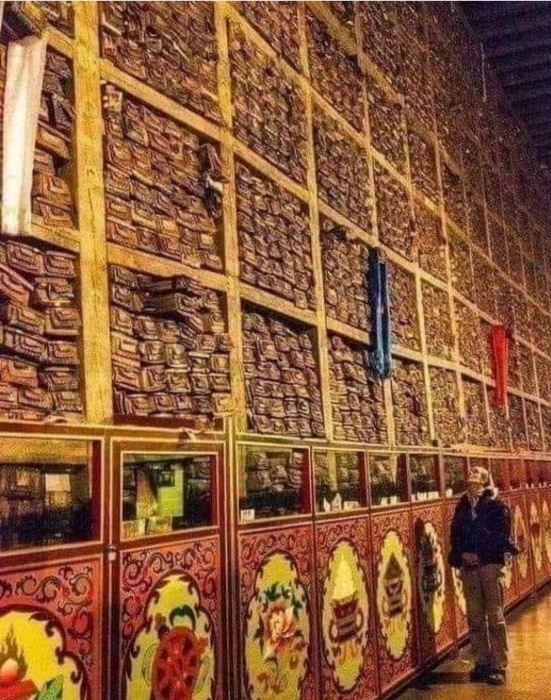 Слика бр.1. Библиотека пронајдена на Тибет со 84.000 ролни и недопрени книги кои ја чуваат човечката историја преку 10.000 годиниАлександриската библиотека или Кралската библиотека на Александрија позната како интелектуален скапоцен камен на античкиот свет се смета за најголема библиотека во древниот свет која содржела околу 700.000 книги.Во библиотеката во манастирот Света Катерина на Синај, која се смета за најстара манастирска библиотека во светот се чуваат  околу 3.330 христијански списи на грчки, арапски, сириски, грузиски, словенски и други јазици, како и илјадници книги и списи, кои некои од нив потекнуваат од IV век. Библиотеката во манастирот Света Катерина се наоѓа на листата за светско наследство на УНЕСКО.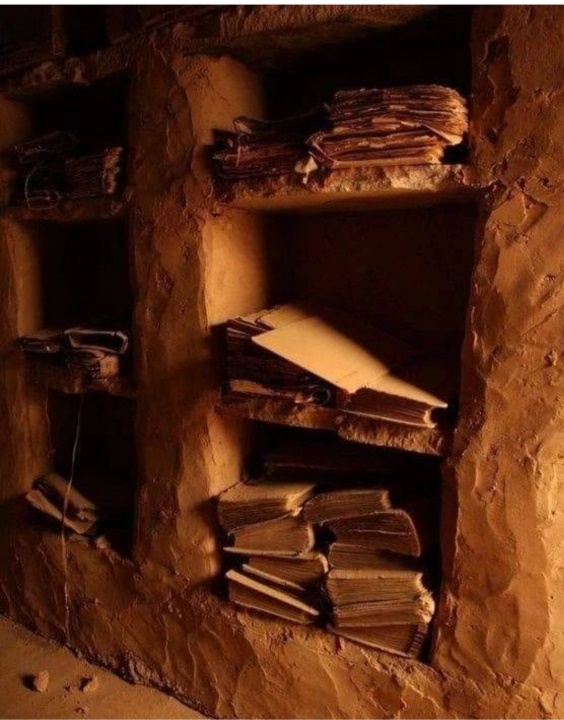 Слика бр.2. Пустинска библиотека пронајдена во  Чингети во МавританијаСахарското село Чингети во Мавританија претставува дом на илјадници антички текстови кои се зачувани во пустинските библиотеки. Овие пустински библиотеки содржат многу научни и курански текстови кои датираат од средниот век. Селото било создадено поради многуте аџии кои оделе на патот за Мека, па така и се создале овие пустински библиотеки, кои прво биле складишта за книги во приватна сопственост, каде аџиите можеле да се едуцираат за религија, астрономија, математика, право и т.н. Во 1996 година, Чингети е прогласен за светско наследство на УНЕСКО.За време на владеењето на цар Константин, во Константинопол – Цариград биле создадени услови за развој на економијата, образованието и културата. Во тој поглед, библиотеките се зголемувале со се поголем број на книги  кои Константин Велики ги пренел од Рим во Константонопол, со што дошло до формирање на првата библиотека во византиската престолнина која била лоцирана во посебна зграда до царскиот дворец. Византиската патријаршија во Константинопол располагала со библиотека која се наоѓала во најубавата и најголема црква Света Софија во тоа време. Библиотеката била формирана од 607-610 година и првенствено поседувала теолошки збирки на грчки и латински јазик. Од голема важност е дека Свети Кирил кога бил поставен за духовник,  станал библиотекар во истата библиотека во Цариград.Исто така, на просторот на Византија како една од најпрочуените библиотеки била и библиотеката во денешна Палестина, чиј основоположник бил Ориген, а по смртта на Ориген, епископот на Касарија – Памфил кој бил еден од најучените луѓе се грижи за библиотеката, па благодарение на него се зачувани коментарите на Ориген за Стариот и Новиот Завет.Голема улога и од голема важност се манастирските библиотеки кои кријат многу стари и вековни ракописи, книги и сл., а најпознати манастирски библиотеки се во Ерусалим, Антиохија, на Света Гора и т.н.Библиотеките за време на хуманизмот и ренесансатаЗа време на хуманизмот и ренесансата кои се сметаат за најважните културни движења во историјата на човештвото, доаѓа до големо распространување на културата, науката, архитектурата, литературата и т.н. Во тоа време се напишани големите дела на Данте Алигиери, Франческо Петрарка, Џовани Бокачо, Вилијам Шекспир, и т.н. чии дела и денес предизвикуваат восхит кај читателите.Ватиканската библиотека, официјално основана во XV век, има над еден милион книги и претставува една од најдолгите библиотеки во светот. Во неа се чуваат покрај голем број книги и антички папируси, фотографирани ракописи, познатиот папирус 75-што всушност претставува најстарата копија на Новиот завет – Евангелие според Лука и Јован, ракописот на Божественета комедија на Данте Алигиери и т.н.За време на хуманизмот и ренесансата се отвораат голем број на библиотеки, а со пронаоѓањето на печатницата и книгопечатењето книгите станале полесно достапни за поширок круг на луѓе.Хартијата како поефтина замена за папирусот покрај книгопечатењето, допринела за развојот на библиотеките во Европа.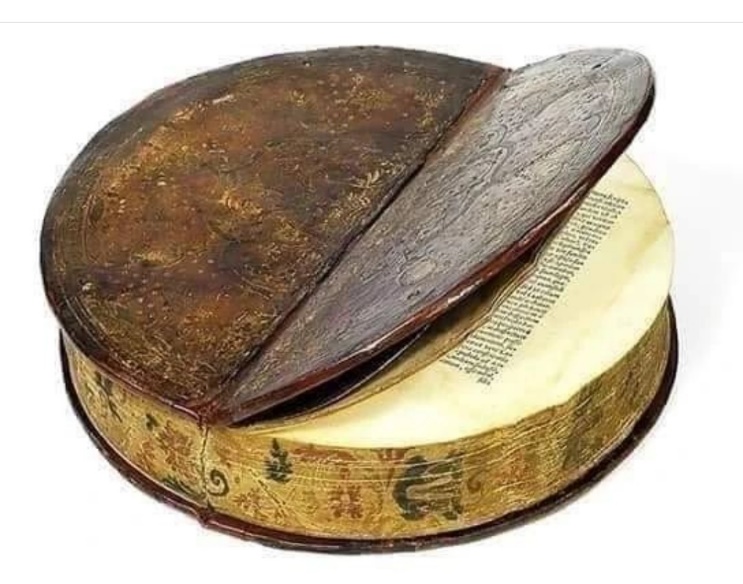 Сл.бр.3. Книга во форма на круг од 1590 годинаВо  XVI и XVII век се појавиле неколку важни универзитетски библиотеки меѓу кои и библиотеките на универзитетите во Лајпциг, Амстердам, Болоња, Падова, Рим, првата библиотека на Харвардскиот универзитет во Кембриџ  и други.Токму во овој период се појавил и новиот тип на градска библиотека која била достапна за поширок круг на луѓе.Во половината на 16 и 17. век почнуваат да се формираат нови библиотеки кои понатака ќе се развијат во најголеми библиотеки во светот како што се библиотеките во Шпанија, Англија, Франција, Португалија, Австрија, Русија, Германија, Полска, Италија и др.Развојот на библиотеките и библиотекарството во 19 век допринел да се јават нови потреби и идеи како во чувањето т.е.складирањето на се поголемиот број на книги на полица, нивна техничка обработка, новини во сферата на каталогизација на книгите како што е формирање на правилата за абецеден каталог, се вовел numerus currens – што значи чување на книгите и нивно сместување според нивната големина.Во 1876 година промовирана била децималната класификација во Америка, а оттаму се проширила во Европа.Во тој период дошло до формирање на националните библиотеки кои порано не биле познати и не биле застапени, а најпознати национални библиотеки во тоа време биле националната библиотека во Будимпешта, Прага, Брисел, Атина, Рим, Вашингтон и други.Библиотеките денесВо современото општество, денес, библиотеките нудат широк спектар на услуги, книги, информации кои им служат на корисниците на услуги да ги задоволат своите потреби во насока на подобрување на образованието, културата на читање книги и сл. Во услови кога информациите се лесно достапни, библиотеките нудат начини да го задржат вниманието и да бидат посетувани.Така, секој може да пребарува во една библиотека од својот мобилен уред, што значи дека секој од било кое место на светот може да види со што располага одредена библиотека, односно може да пребарува кои книги ги има библиотеката, од кој автор и сл. Тоа се овозможува преку COBISS платформата која се користи во 74 библиотеки во С.Македонија, а ја користиме и во библиотеката во Охрид.Библиотеките како вечни чувари на тајните на книгите отсекогаш претставувале потреба на луѓето како од прво време, така до денес и претставуваат темел на писменоста, образованието, културата и знаењето.ЗаклучокУште древните народи ги разбирале вредноста и значењето на пишаниот збор. Имајќи потреба од читање и пишување се создале азбуката и писмото кои се основата на еден народ и јазик. Читајќи и пишувајќи, луѓето имале се поголема потреба од отворање на библиотеки кои се чувари на знаењето, место на убави зборови, отворање нови светови и т.н.Следејќи ги светските трендови библиотеките треба да настојуваат да бидат секогаш актуелни и посетени од што поголем број на корисници на библиотечните услуги, што всушност претставува и целта на нивното постоење.Раско ЛОЗАНОСКИ, проф. и секретар на Здружението на лектори на Република Северна МакедонијаРаботни   месециНас.часН а с т а в н и     с о д р ж и н исептември1.Конституирање на Секцијата млади библиотекари – избирање на раководство и донесување Годишен план за работа.септември2.Вести и инфомрации за 8 Септември – Денот на независноста и самостојноста на нашата државаи (Ѕиден весник за татковината).септември3.Поим за вест, инфомрација и вредноста на едно обично соопштение.септември4.Ѕиден весник за есента и впечатоци од еднодневното патување – поим за патопис.октомври1.Средба и разговор со наши новинари – професионалци.октомври2.Вести и информации за прославата на 11 Октомври.октомври3.Во посета на Институтот за македонски јазик, Крсте Мисирков во Скопје.октомври4.Во посета на Првата печатница во Македонија, Горно Врановци, кај Велес – пишување патопис.ноември1.Репортажа – поим и пишување репортажа за нашиот град.ноември2.Уште еден роденден за нашиот град .. .- вести, информации и фотографии од прославата – следење на медиуми.ноември3.Ѕиден весник посветен на нашиот град.ноември4.Организирана посета на Спомен–родната куќа на поетот Кочо Рацин во Велес – поим за запис.декмври1.Улогата на магнетофонот, фотоапаратот и камерата во новинарството.декмври2.Во посета на Спомен–родната куќа на академикот и лингвистот  Блаже Конески во Небрегово, кај Прилеп – одбележување и чествување на неговата годишнина – поим за запис.декмври3.Ѕиден весник посветен за зимата, Нова година и божиќните празници.декмври4.Запис од една зимска прошетка до некој познат зимски рекреативен центар.јануари1.Разгледување на рубриките на ученичкиот печат Наш свет и критика за списанието и запознавање на учениците со поимот критика – сугестии и забелешки.јануари2.Во посета на Библиотеката во нашиот град – средба и разговор со одговорнитефевруари1.Впечатоци од нашето зимување на некои спортско–рекреативни зимски центри – наши патеписни репортажи.февруари2.Елементи на содржината и формата на еден прозен текст.февруари3.Разговор со директорот и со стручните соработници (педагошко – психолошката служба) на Училиштето.февруари4.Во посета на една училишна библиотека во нашата средина – разговор со членовите и одговорниот на Библиотеката, размена на мислења и искуства за поуспешна соработка во иднина.март1.Ѕиден весник посветен на мајката. Читање на одбрани текстови за жената и за Мајка Тереза.март2.Вести, информации и фотографии за 8 Март – Денот на понежниот пол.март3.Во посета на Домот за стари и изнемоштени лица во селото Злокуќани, кај Скопје.март4.Домаќини сме на една библиотечна секција од друго училиште.април1.Коментирање за еден спортски настан.април2.Читање на возбудлива репортажа – стилот, јазикот и составот на речениците.април3.Низ нашиот новинарски бележник.април4.Улогата на младите библиотекари во одбележувањето на нашиот патронен празик – уредување на весник и изложба на книги од наши авторимај1.Организирано присуство во презентација на една нова книга.мај2.Средба и разговор (интервју) со првиот човек на Училиштето.мај3.Средба со познати артисти од Драмскиот театар – разговор.мај4.Средношколски крстопат.јуни1.Дискусија за постигнатите резултати – истакнување на добрите и лошите страни и давање предлози и мислења за надминување на слабостите.јуни2.Награди, признанија и благодарници за најактивните во работата на Секцијата.Основни училиштаГрадбиблиотекариученици1.ООУ.,,Тихомир Милошевски’’Скопје182.ООУ.,,Невена Георгиева Дуња’’Скопје183.ООУ.,,Ѓорче Петров’’Скопје154.ООУ.,,Круме Кепески’’Скопје155.ООУ.,,Петар Поп Арсов’’Скопје156.ООУ.,,Вера Циривири-Трена’’Скопје157.ООУ.,,Круме Тошев’’Скопје158.ООУ.,,Кузман Јосифовски Питу’’Скопје15Вкупно Вкупно 8462.Сметате ли дека учениците ја имаат  развиена писменоста за користење на медиумско-информациска писменост која е неопходна за нивните училишни истражувања?ƒ%ДА100100НЕ00Вкупно1001002. Сметате ли дека пребарувањето на соодветните електронски каталози  како бази на податоци ги нудат вистинските и релевантните електронски и пишани извори за потребите кај децата?ƒ%ДА100100НЕ00Вкупно1001004. Сметате ли дека обуките и семинарите за стручните соработници- библиотекари ќе  ги подобрат компетенциите за работењето во библиотеките?ƒ%ДА100100НЕ00Вкупно1001005. Сметате ли дека библиотеките снабдени со мултимедијални технологии како што се: aнимации, документарни филмови, аудиовизуелни материјали би им помогнале на учениците во совладувањето на наставата?ƒ%ДА100100НЕ00Вкупно1001006. Сметате ли дека учениците кои повеќе читаат поактивно слушааат, се изразуваат, анализираат и  даваат аргументирани ставови?ƒ%ДА100100НЕ00Вкупно1001007. Сметате ли дека на библиотеката и треба инсталација на софтвер, кој ќе ги содржи електронските каталози на книжен фонд ?ƒ%ДА100100НЕ00Вкупно1001008. Сметате ли дека учениците кои  не читаат  се соочуваат со намалена концентрација во учењето?ƒ%ДА100100НЕ00Вкупно1001009. Сметате ли дека превземањето на податоци од несоодветни информациско- медиумски технологии можат кај  учениците  да предизвикаат нарушувања  врз нивното описменување и врз нивното ментално здравје?ƒ%ДА100100НЕ00Вкупно10010010. Сметате ли дека  годишната финансиска поддршка од Министерството за образование е доволна да се погрижи за снабдување со книжен фонд?ƒ%ДА00НЕ100100Вкупно100100Име и презимеМагдалена Кочовска СалтироваНаслов на дискусијата„Спроведување добри практики во библиотечната дејност“Библиотеката на иднината  - неформален центар на знењето, научно – истражувачката дејност и креативните содржиниЗвањеВиш библиотекарИнституцијаЈОУ Библиотека „Искра“ - КочаниКонтакт (телефон и е-пошта)076/ 354-969mkocovskasaltirova@yahoo.comАПСТРАКТмаксимум 300 зборови;фонт: Times New Roman, single, 12pt     Движејќи се од концептот за развој на информатичкото општество кон концептот на општество на знаење, потребата од редефинирање на приоритетите на дејствување на библиотеката во заедницата е неминовна. Со воведувањето на нови иновативни форми на работа со кои ќе се постигне корисниците да гледаат на библиотеката како мултифункционален центар, поддржувач на идниот концепт за развој на општество на знаење се одговара позитивно и конструктивно на една присутна потреба во денешното живеење.      Значајноста од направената анализа на сопствените компетенции за самостојно дејствување и правилно позиционирање на библиотеката во општеството е есенцијално голема, врз основа на која ќе се постави мисијата на  библиотеката  да се вклучи во веќе постоечката едукативна мрежа, со останатите одговорни институции  за развој на образованието, како достоен партнер - поддржуувач за развој на концептот на учење и знаење.      Во општеството базирано на знаење компоненти на развој се создавање, пренесување и усвојување на знаење, односно нематеријални процеси кои можат да се случат секаде и во секое време. Со воведување на терминот знаење акцентот се става на учењето кое може да се остварува во било кој даден просторно-временски контекст.     Библиотеките на иднината ќе претставуваат неформален центар на знаење каде со стекнување на вештини за информациска писменост и силно развиената библиотечна база на податоци, истите ќе бидат релевантен извор на знаење и поддршка на образовниот процес на своите корисници, со креирање на изградени „станици“ за истражувачите овозможувајќи им ефикасност при нивниот процес на учење.  Клучни зборови ꞉ библиотека, информациска писменост, корисници, истажувачки активности, образование